МІНІСТЕРСТВО ОСВІТИ І НАУКИ УКРАЇНИЗАПОРІЗЬКИЙ НАЦІОНАЛЬНИЙ УНІВЕРСИТЕТФакультет фізичного виховання, здоров’я і туризмуКафедра туризму та готельно-ресторанної справиКВАЛІФІКАЦІЙНА РОБОТАбакалавраНа тему: Сучасні тенденції розвитку промислового туризму в Україні в кризових умовахModern Trends in the Development of Industrial Tourism in Ukraine in Crisis ConditionsВиконав: студент 4 курсу, групи 6.2420Спеціальності «Туризм»Освітньої програми «Туризм»Денисенко В’ячеслав Віталійович Керівник: Чуєва І.О.Рецензент: к.п.н., доцент Люта Д.А.Запоріжжя – 2024МІНІСТЕРСТВО ОСВІТИ І НАУКИ УКРАЇНИЗАПОРІЗЬКИЙ НАЦІОНАЛЬНИЙ УНІВЕРСИТЕТФакультет фізичного виховання, здоров’я і туризмуКафедра туризму та готельно-ресторанної справиСтупінь вищої освіти бакалаврСпеціальність туризмЗАТВЕРДЖУЮ:Завідувач кафедри туризму таготельно-ресторанної справи__________ Н. В. Маковецька     (підпис)«__» ______________ 2024 рокуЗАВДАННЯНА КВАЛІФІКАЦІЙНУ РОБОТУДенисенко В’ячеслав Віталійович  1.Тема роботи «Сучасні тенденції розвитку промислового туризму в Україні в кризових умовах»», керівник роботи Чуєва І.О., затверджені наказом ЗНУ від  «21» грудня 2023 року № 2189-с.2. Строк подання студентом роботи 10 червня 2024 року.3. При написанні дипломної роботи у якості джерельної бази використовувалися нормативно–правові документи, навчальні посібники, підручники, статті наукових видань, інтернет–ресурси, матеріали міжнародних та всеукраїнських науково–практичних конференцій, монографії, законодавчі та нормативно–правові акти України, дані первинного бухгалтерського обліку, статистичні звіти, тощо.4. Зміст розрахунково-пояснювальної записки (перелік питань, які потрібно розробити):Визначити сутність промислового туризму.Проаналізувати ринок послуг промислового туризму в Україні.Розробити тур.5. Перелік графічного матеріалу (з точним зазначенням обов’язкових креслень): 2 додатки, 52 літературних посилань. 6. Консультанти роботи: 7. Дата видачі завдання «__» ________________ 2024 року.                               КАЛЕНДАРНИЙ ПЛАНСтудент                           ________________       В. В. Денисенко                                                                             (підпис)                                Керівник роботи (проекту) _____________     Е. А. Криволапов                                                                                       (підпис)                        Нормоконтроль пройденоНормоконтролер                ______________       Е.А. Криволапов              (підпис)                                 РЕФЕРАТКваліфікаційна робота – 63 сторінки, 6 таблиць, 2 додатки та 52 літературних джерела.Мета нашої роботи – дослідження сучасних тенденцій розвитку промислового туризму в Україні в кризових умовах.Виходячи з мети нашого дослідження було визначено наступні завдання:1.	Визначити сутність промислового туризму.2.	Проаналізувати ринок послуг промислового туризму в Україні.3.	Розробити тур.Об’єкт дослідження – промисловий туризм.Предмет дослідження – сучасні тенденції розвитку промислового туризму в Україні в кризових умовах.Основна частина роботи присвячена дослідженню розвитку промислового туризму в Україні в умовах сьогодення. Розроблено ексурсійно-пізнавальний тур «Залізне серце України».ПРОМИСЛОВИЙ ТУРИЗМ, ІНДУСТРІАЛЬНИЙ ТУРИЗМ, ПІДПРИЄМСТВО, КАРЄР, КРИЗОВІ УМОВИ, УКРАЇНА,ТУРИЗМABSTRACTQualification work – 63 pages, 6 tables, 2 appendices and 52 literary sources.The purpose of our work is to study modern trends in the development of industrial tourism in Ukraine in crisis conditions.Based on the purpose of our research, the following tasks were defined:1. Define the essence of industrial tourism.2. To analyze the market of industrial tourism services in Ukraine.3. Develop a tour.The object of research is industrial tourism.The subject of the research is modern trends in the development of industrial tourism in Ukraine in crisis conditions.The main part of the work is devoted to the study of the development of industrial tourism in Ukraine in today's conditions. Excursion and educational tour "Iron Heart of Ukraine" has been developed.INDUSTRIAL TOURISM, INDUSTRIAL TOURISM, ENTERPRISE, CAREER, CRISIS CONDITIONS, UKRAINE, TOURISMПЕРЕЛІК УМОВНИХ ПОЗНАЧЕНЬ, ОДИНИЦЬ, СИМВОЛІВ, СКОРОЧЕНЬ І ТЕРМІНІВР. - рік;Ст. - століття;Т.і.- та інші;% - відсоток;Хв.- хвилина;Обл.- область;Км. - кілометр;У.о. - умовні одиниці;М. - метр;Год. - година.ВВП- внутрішній валовий продукт.ЗМІСТВСТУПЗ початку XXI сторіччя промисловий туризм у світовому масштабі, за визнанням експертів Всесвітньої туристичної організації, є одним з видів міжнародного туризму за метою подорожі, що динамічно розвивається. Головною рушійною силою бурхливого розвитку світового промислового туризму є швидко зростаючий попит на об’єкти культурно-історичної та індустріальної спадщини, сучасним інженерним спорудам тощо. Усе це стало підґрунтям для розвитку теоретичного осмислення феномену промислового туризму у всій його багатогранності.Здійснення багатопланових туризмологічних досліджень у сфері промислового туризму проводиться в багатьох країнах світу. Так, з початку 1980-х років активно розвивається американська туризмологічна школа, головними представниками якої стали Д. МакКенелл, Т. Додд, В. Біджотті, А. Густафсон, Ж. Флуд, Дж. Шварбрук. У США засновником теорії промислового туризму вважають американського теоретика, антрополога, професора кафедри дизайну середовища та ландшафтної архітектури Каліфорнійського університету Д. МакКенелла, яким проведено загальнонауковий аналіз туристських потоків з семіотичної, антропологічної і соціальної точок зору. Саме він відзначає, що «промисловий туризм – це відвідування об’єктів, що демонструють особливий тип пізнання про минуле, теперішнє або майбутнє в цілому (екскурсії до банків, телефонних компанії, промислових заводів тощо)». Крім того, Д. МакКенел запропонував три категорії промислового туризму: туризм по об’єктах індустріальної спадщини; відвідування компаній, реклама виробництва; науковий туризм. Інші представники американської школи, Т. Додд і В. Біджотті, описують промисловий туризм як «візити споживачів до місць виробничого процесу та можуть включати навчальні екскурсій, дегустацію продукції, яка виробляється». Як і Д. МакКенелл у визначені поняття автори акцентують увагу на виявлені об’єктів промислового туризму, які є доступними та привабливими для туристів. Аналогічної позиції дотримуються й інші американські вчені, Дж. Шварбрук: «Відвідування робочих заводів, можливість побачити промисловість в дії», Н. Макіоніс: «Відвідування виноградників, виноробень, винних фестивалів та шоу».Вагомий внесок у дослідженні розвитку промислового туризму здійснили вчені західноєвропейської школи. Серед представників європейської школи слід відзначити А. Отгаара, М. Мітчелла, Р. Орвіга, Л. Ван ден Берга, Р. Сян Фен, Р. Прентіса та інших. Центром європейської школи став Кельнський університет у Німеччині. З 1980-х років з’являються перші роботи професора цього Інституту Д. Соєза, які стали значним науковим доробком в сфері промислового туризму. В них був проведений аналіз мотивів вибору відпочинку у старопромислових районах і наслідки туристичного руху для оточуючого природного і культурного ландшафту. Автор відзначає: «…індустрія є центром тяжіння для багатьох туристів, зацікавлених в технічних об'єктах (машинах), промисловій архітектурі, методах виробництва (наприклад, в сталеливарної промисловості) або виробництві продуктах продуктів….Те ж саме вірно і для залишків колишньої промислової діяльності, будь-то ті, що добре збереглися, промислові пам'ятники або руїни будівель і машин». Так, на думку Д. Соєза: «Промисловий туризм – вид туризму, що відображає різні аспекти конкретних ландшафтних потенціалів, просторової поведінки і дій, та виконує важливі функції для економічної активізації старих промислових районів з метою пошуку нової регіональної ідентичності…». Таким чином, автор проводить дослідження у декількох напрямках: визначення об’єктів та вивчення маркетингових аспектів промислового туризму.Продовження ідеї Д. Соєза «промисловий туризм – індустрії як туристична привабливість» було відображено у дослідженнях англійських вчених Ф. Харіса та Г. Хосперса, які відзначають «…Після Другої світової війни Великобританія першою в Європі зіткнулася з промисловим занепадом, в наслідок залишилось багато покинутих фабрик, заводів... В результаті концепція розвитку промислового туризму стала популярною для індустрії Великобританії. Спочатку ці заводи відвідували тільки промислові археологи, але у 80-ті роки вже декілька регіонів країн почали розвивати промисловий туризм, використовуючи туристичний потенціал промислової спадщини».Деякі науковці західноєвропейської туризмологічної школи розглядають промисловий туризм як економічне явище, та його вплив на економічну ситуацію регіону, міст та підприємств. Такої точки зору дотримуються А. Отгаар, Л. Ван ден Берг, К. Бергер, Р. Фенг. Прихильником такого підходу є А. Азведо, який зазначає: «Промисловий туризм є інструментом брендингу регіонів, міст і компаній»; Т. Мадер, який відзначає реальну «ейфорію промислової спадщини»: «… вже на початку 90-х років – 145 мільйонами відвідувачів до 2666 об’єктів промислового туризму… застійні європейські регіони, такі як Німецька Рурська область, відкрили промисловий туризм по об’єктах індустріальної спадщини як елемент економічної реструктуризації».Об’єкт дослідження – промисловий туризм.Предмет дослідження – сучасні тенденції розвитку промислового туризму в Україні в кризових умовах.РОЗДІЛ 1ТЕОРЕТИЧНІ ОСНОВИ ПРОМИСЛОВОГО ТУРИЗМУ1.1 Сутність та особливості промислового туризмуЗагалом, увага науковців західноєвропейської туризмологічної школи була направлена на дослідження туристського руху по регіонах, містах, підприємствах. Роботи представників цієї школи були насичені значним статистичним матеріалом, в них досліджувались економічні аспекти розвитку промислового туризму. вивчається формування попиту і пропозиції, його впливу на зайнятість населення, економічний розвиток регіону та країни тощо. За цим підходом розробляються схеми суспільно-економічного аналізу розвитку промислового туризму та його впливу на економіку країни. Проте поза увагою залишаються екологічні, соціально-культурні та етнопсихологічні чинники впливу.Вагомий внесок у створення і розвиток теорії промислового туризму належить російським вченим, серед яких: В. Запарій, М. Зав’ялова, Л. Докашенко, С. Полянина, Д. Візгалов, Е.Анопрієва та інші. Разом із тим, слід зазначити, що погляди науковців російської туризмологічної школи у визначенні промислового туризму розділилися. Так, одна група вчених, акцентує увагу на ідентифікації об’єктів промислового туризму, та зазначають про існування двох напрямів промислового туризму: виробничий туризм, туризм індустріальної спадщини[5].Туризмологічна школа у сфері промислового туризму утворилися і в Україні. Слід зазначити, що основна увага українських вчених у визначенні поняття промислового туризму, його загальної характеристики направлена на дослідження соціально-економічних аспектів його управління та розвитку.На думку О. Пендерецького, розвиток промислового туризму має ряд економічних вигод:1) забезпечення сталого розвитку: «... вид туризм, який в довгостроковій перспективі, тобто в проекції на сучасне і майбутні покоління, може адаптуватися до конкретних етнічних і культурних особливостей, відповідає вимогам соціальної справедливості, екологічно сумісний, а також доцільний і вигідний в економічному плані…»;2) отримання прибутку: «…це демонстрація прозорості і чесності управління, впевненості в своїх перспективах перед конкурентами… Перетворюючи виробництво в об'єкт туристичної діяльності, підприємство дає поштовх до поліпшення корпоративного клімату, персонал прагне підтримувати чистоту в цехах, одягати чисту робочу форму, мати презентабельний вигляд. В результаті збільшується оборот сувенірної продукції в місцях, де закінчується екскурсія»;3) формування позитивного іміджу: «вид туризму, метою якого є відвідування діючих (або таких, що колись діяли) промислових підприємств або об'єктів із метою задоволення пізнавальних, професійних, ділових та інших інтересів, який дозволяє формувати позитивний імідж підприємств та територій їх розташування…справжній інструмент маркетингу території, системної роботи місцевих співтовариств з просування її інтересів для залучення інвесторів, туристів чи потенційних жителів». Взаємозв’язок прибутку та попиту на послуги промислового туризму розглядають Є. Колосинський та Н. Колосінська, зокрема, автори зазначають: «промисловий туризм – це ефективна безкоштовна реклама підприємств і дієвий метод отримання додаткового прибутку за рахунок збільшення попиту з боку туристів» [3].Інші представники української туризмологічної школи, зокрема В. Пацюк, О. Чередниченко, М. Крачило, Н. Свірідова, Т. Казакова акцентують увагу на визначенні цілей подорожі, туристичних цінностей, що дають можливість реалізовувати мету туристичної подорожі. Так, В. Пацюк визначає промисловий туризм як «вид активного туризму, сконцентрованого в промислових районах, який має на меті вивчення індустріальних ландшафтів, ознайомлення із зразками індустріальної архітектури, відвідування діючих виробничих підприємств з метою задоволення пізнавальних, професійних, ділових цілей»; О. Чередниченко стверджує, що «промисловий туризм – дослідження територій, будинків та інженерних споруджень виробничого (не цивільного) чи спеціального призначення, а також будь-яких залишених (занедбаних) споруджень із метою одержання психологічного й естетичного задоволення або задоволення дослідницького інтересу, захоплення у вигляді фотографування»; Н. Свірідова: «тимчасовий виїзд особи з місця постійного проживання, що припускає відвідування підприємств будь-якого виду діяльності (у тому числі й туристично не орієнтованої), а також промислової спадщини з пізнавальними, освітніми, діловими й культурними цілями»; М. Крачило: «відокремлений вид туризму, пов'язаний із відвідуванням регіонів, де поширені та зберігаються місцевим населенням, певні народні промисли – різьба по дереву, гончарство, килимарство, лозоплетіння тощо» [3].Казакова Т.А. вживає термін «промисловий туризм», звертаючи увагу на те, що сутнісною компонентою його є відвідування підприємств, що працюють, та розглядає його як різновид техногенного туризму[12].Промисловий туризм – це спеціалізований вид туризму, що поєднує відвідування об’єктів, породжених технологіями минулого та інноваційних сучасних інженерних споруд, з метою отримання психологічного, естетичного або дослідницького задоволення; організація групових чи індивідуальних турів або екскурсій до промислових об’єктів з урахуванням мети подорожі (задоволення пізнавальних, наукових, професійних, ділових, культурологічних та інших потреб) [7].Однак, сьогодні у науковій літературі не склалося єдиного універсального його визначення. Промисловий туризм розглядається і як економічне явище, і як переміщення людей, і як форма організації відпочинку, і як засіб знайомства з культурно-історичною та індустріальною спадщиною. Тож, існуючі визначення доцільно розділити на три великі групи. До першої групи слід віднести поняття, які носять вузькоспеціалізований характер і стосуються окремих економічних, соціальних, маркетингових і інших аспектів промислового туризму або його видових особливостей і виступають інструментом для вирішення конкретних завдань[8].До другої групи належать: концептуальні визначення, що охоплюють предмет у цілому, розкривають внутрішній зміст промислового туризму, який виражається в єдності всього різноманіття властивостей і відносин та виявляється у пересуванні людей. Остання група включає визначення, що ґрунтуються на визначенні сукупності ресурсів, які забезпечують розвиток промислового туризму, полягає в ретельному виявленні ресурсів, потрібних для розвитку промислового туризму. Проте кожне поняття промислового туризму характеризує окрему сторону цього феномена. Більшість авторів включають в поняття «промисловий туризм» такі елементи, як туристські потреби та мотивації, особливості поведінки туристів, їх перебування поза межами постійного місця проживання; економічні відносини. Однак, наведені визначення недостатньо розкривають усього різноманіття внутрішніх і зовнішніх зв'язків промислового туризму як суспільно-економічного явища та не враховують можливості його розвитку як на загальнодержавному, так і в міжнародному аспекті[5].Таким чином, промисловий туризм – це вид туризму, метою якого є відвідування діючих (або таких, що колись діяли) промислових підприємств або об’єктів із метою задоволення пізнавальних, професійних, ділових та інших інтересів. Це − ефективна безкоштовна реклама вітчизняних підприємств і дієвий метод отримання додаткового прибутку за рахунок збільшення попиту з боку туристів до України[12].Варто зазначити, що промисловий туризм передбачає використовувати у якості об’єкту показу промисловий простір, який раніше або в даний момент виробляє ті чи інші продукти. Саме цей факт відрізняє його від індустріального туризму, який пов'язаний з відвідуванням промислових просторів, що реконструйовані для культурних та освітніх цілей. Залежно від мотивації туристів до подорожі, визначаються з напрямом промислового туру. Складовими туру є маршрут, програма та комплекс послуг із життєзабезпечення туриста, в межах яких реалізується на відповідному якісному рівні мета подорожування. Маршрут і програма забезпечують мету подорожування, а заходи з життєзабезпечення туриста під час подорожування – безпеку та комфортність при реалізації цієї мети.Тури поділяються на види відповідно до мети подорожі та форми щодо організаційних заходів. Серед основних видів промислового туризму в літературі видиляють наступні:1. Відвідування закинутих об’єктів.2. Постпаломництво, тобто відвідування занедбаних десакралізованих об’єктів релігійного вшанування.3. Інфільтрація – проникнення на території, що охороняються, а також території діючих промислових зон та зон, не створених для перебування в них.4. Диггерство – дослідження підземних споруд.5. Руфінг – прогулянки дахами.6. Психографія. Основним методом таких досліджень є «дрейф» (drift) − техніка швидкого проходу через мінливу атмосферу, засіб суб’єктивного перетворення міського простору.7. Урбанізм – це любов до міських пейзажів, сформована в результаті розширення, розвитку або навпаки, занепаду міських територій.8. Сурвівалізм – виживання в екстремальних умовах[10].Актуальність пропозиції продуктів промислового туризму саме для підприємств, які їх пропонують, підтверджують такі три основні причини. Так, першим стимулом для розвитку туристичної діятельності промислового підприємства є коммуникація зі споживачем. Створення такої пропозиції, як екскурсія на виробництво, стає частиною маркетингової политики підприємства. Це певне «додаткове враження», яке реалізуе компания. Зусилля, які витрачаються на виробничу екскурсію, спрямовані на підвищення лояльності споживачів та стимулювання збуту продукції. В цьому випадку необхідно розглядати екскурсії як одна з форм промоакції компанії, яка призначена для демонстрації виробничого процесу, наприклад, дегустації, дня відкритих дверей або екскурсії на виробництво[14].Другий стимул развитку промислового туризму стосується взаємодії компаній та потенційних працівників. В цьому випадку створення екскурсій може бути співставлено з кадровою політикою організації. Підприємство демонструє потенційним праціникам свої виробничі потужності та декларує вимоги, які воно вимагає по відношенню до співробітників. Це формируе базу для подальшого поповнення кадрового резерву.Третій формат взаємодії стосується робочих та ділових відносин і передбачає організацію екскурсий в межах ділової програми конференцій або для своїх партнерів, щоб ознайомити їх з виробничим процесом. Відвідувачами таких екскурсій є професіонали із той же або суміжних галузеей. Тому дану практику не можна разглядати як туризм в чистому вигляді.Ініціатором взаємодії між різними групами в сфері промислового туризму завжди виступає саме підприємство, так як первинно фоно формуэ передумови для появи продукту такого туризму.На підприємстві іниціатором та організатором екскурсій виступає або відділ маркетингу, або відділ з управління персоналом − в залежності від того, який результат планує отримати підприємство.Узагальнено структура продукту промислового туризму на рівні будь-якого об’єкту показу може бути представлена наступним чином (рис. 1.1).Рис. 1.1 Структура продукту промислового туризмуВідповідно до наведеної структури продукту промисловго туризму на рівні об’єкту показу, варто зазначити, що для промислового туру характерним є дотримання туристами правил охорони праці, техногенної та екологічної безпеки, безпеки життєдіяльності. Тому перед початком туру туристам обов’язково слід надати всебічну інформацію про маршрут та об’єкти туру, тобто треба розробити туристичний паспорт туру, який поєднуватиме кадастровий, технічний і екологічний паспорти об’єктів маршруту[10].Обов'язковим елементом інформаційного забезпечення розробки туру є карта території, оскільки розробка маршруту є результатом картографічного моделювання і обов'язково повинна спиратися на оцінку території: її туристично-географічне положення, адміністративно-територіальний поділ, протяжність, конфігурацію, систему розселення і транспорту.Виділяють два типи промислових підприємств в залежності від періодичності проведення екскурсій. Перший тип організовує їх на постійній основі (з обмеженою кількістю днів та публикацій у відкритих джерелах). Інший тип − по запиту з боку груп напряму та/чи через посередників. [15]Отже, промисловий туризм не виступаючи принципово новим напрямом в туристичній галузі, має на даний момент всі шанси не тільки стати складовою туристичної пропозиції, але й розвинути бренд території та підвищити її конкурентоздатність. Це пов’язано з тим, що уявлення про територію формується також завдяки підприємствам з багатою історією, які випускають брендів продукт (особливо пов'язаний з історією міста) і там де є цікавий процес виробництва.1.2 Туристичні ресурси як складові розвитку промислового туризмуВажливе значення для розвитку туризму мають туристичні ресурси, які є основною метою подорожей. Вони зумовлюють і визначають найважливіші економічні показники туризму, такі як ціна на послуги, географія подорожей, їх сезонний розподіл, тривалість перебування, є необхідні для надання окремих послуг і створення комплексного туристичного продукту.Будь-який ресурс − це запас, джерело, засіб, кількісна міра можливості виконання якої-небудь діяльності; умови, що дозволяють за допомогою певних перетворень отримати бажаний результат. Згідно з Туристським термінологічним словником: ресурси туристські – природні, історичні, соціально-культурні об'єкти, з об'єктами туристичного показу включно, а також інші об'єкти, здатні задовольняти духовні потреби туристів, сприяти відновленню та розвитку їх фізичних сил. [13]Науковці виділяють такі визначальні характеристики туристичних ресурсів: виступають основою просторової організації туризму: викликає міграції людей до місць зосередження туристських ресурсів; залучає в господарський обіг раніше не використовувані природні і культурні комплекси та їх елементи; є підґрунтям для виникнення окремих видів туризму вдало поєднується з іншими видами природокористування − сільським та лісовим господарством, рибальством, гірничодобувною промисловістю, пред'являючи при цьому вимоги до природним комплексам з точки зору привабливості, комфортності, різноманітності і доступності. Наприклад, природні ресурси стали підґрунтям для розвитку лікувально-оздоровчого, екологічного, спортивного, екстремального і багатьох інших видів туризму та відпочинку; суспільні − для релігійного, археологічного, пізнавального туризму тощо; визначають туристичну спеціалізацію регіону, впливають на формування та розвиток дестинації, основні умови туристського пропозиції території, вибір району відпочинку і подорожі; виступають найважливіший фактором виробництва туристичного продукту, та його пропозиції. [16]Слід зазначити, що існує загальноприйнята класифікація об’єктів промислового туризму, яка створена «Міжнародним комітетом за збереження індустріальної спадщини» та ЮНЕСКО (таблиця 1.1).Така класифікація має три основних напрями: виробничо-технологічні пам'ятки (рухомі об'єкти культурної спадщини і артефакти у музеях, а також фортифікаційні споруди); промисловість всіх видів, включаючи сільське господарство та виробництво продуктів харчування; нематеріальна культурна спадщина (культурні заходи). Разом із тим, за ствердженням представників «Міжнародного комітету із збереження індустріальної спадщини» представлений перелік не є остаточним і може розширюватися або уточнюватись в залежності від тих чи інших аспектів оцінки об'єктів індустріальної спадщини. [15]Таблиця 1.1 - Класифікація об’єктів промислового туризму за даними ЮНЕСКОЗгідно з класифікацією американського вченого Ж. Картера об’єкти промислового туризму поділяються на:«Все під контролем» − до цієї групи об’єктів промислового туризму входять такі галузі, як, наприклад, ядерна енергетика. В даному випадку, зацікавленість галузей у розвитку промислового туризму сприятиме відновленню втраченої довіри і коригуванню суспільного сприйняття їх діяльності;«Чудеса світу» − це приклади великих галузей промисловості, таких як машинобудування, де відбувається споглядання величезного масштабу виробництва;«Магазини з історією» − група об’єктів промислового туризму, що включає в себе галузі з виробів деяких фешенебельних споживчих товарів, наприклад, декоративні елементи, які тісно пов’язані з історію міста;«Реальна робота» − дає можливість зрозуміти, як виконуються сучасні життєві функції, і побачити процес виробництва із забезпечення повсякденної необхідності, наприклад, виробництво молока або хліба.Німецький промисловий археолог Р. Слотта об’єкти промислового туризму називає технічними пам'ятники, що означає «останки промислового, економічного та технічного розвитку», та включають техніку, обладнання та установки, будівлі і ділянки виробництва, які можуть пояснити історичний розвиток і відповідні умови праці в різних сферах виробництва і обігу сировини, торгівлі, транспорту, комунальних мереж. [18]Систематизація поглядів вітчизняних науковців до визначення об’єктів промислового представимо за допомогою таблиці (таблиця 1.2).Таблиця 1.2 - Підходи до визначення об’єктів промислового туризму вітчизняними науковцямиУзагальнючи вищенаведені підходи, вважаємо, що до об’єктів промислового туризму відносяться природні, інфраструктурні та культурно-історичні туристичні ресурси. В свою чергу, вважаємо, що до природних мають бути віднесені ландшафтні (фабрично-заводські, гірничопромислові, сільськогосподарські) та антропогенні (урбаністичні) ресурси. До антропогенних ресурсів належать урбаністичні системи, до яких, можна віднести такі об’єкти промислового туризму як міські пейзажі, мегаполіси, підземні споруди, закинуті території та невикористовуванні дороги. [17]Інфраструктурні ресурси доцільно поділити на територіальні, транспорт та зв'язок, господарський комплекс.Територіальні інфраструктурні ресурси визначаються таким об’єктами промислового туризму як промислові міста та селища, аграрні поселення, що пов’язані з виробництвом і переробкою сільськогосподарської продукції, з її охороною, раціональним використанням та відтворенням природних ресурсів, залучених в господарський оборот.Транспортний комплекс включає в себе наступні об’єкти промислового туризму: діючі залізниці, шосейні та ґрунтові дороги, розв'язки, естакади, зупинки, а за останні роки об'єкти сервісу. Господарський комплекс представлено такими об’єктами промислового туризму як підприємства і установи, що покликані задовольняти матеріальні й духовні потреби населення, виробляючи товари і надаючи послуги. Основними чинниками утворення господарського комплексу є види ресурсів, що сформувались на певній території. [22]Культурно-історичні ресурси в промисловому туризмі охоплюють сукупність засобів виробництва й інших матеріальних цінностей суспільства на кожній історичній стадії його розвитку, а також сукупність досягнень суспільства в освіті, науці, мистецтві, літературі, в організації державного й суспільного, життя, у праці й побуті. Тож, традиційні ремесла та промисли є невід’ємною складовою культурно-історичних ресурсів, вони увібрали в себе риси, притаманні окремим етнографічним регіонам, що створює певну специфіку в туристичній сфері, особливо для промислового туризму.Варто зазначити, що за останнє десятиріччя процеси субурбанізаціїї, регіоналізації і глобалізації вчинили значний вплив на економічну стабільність багатьох міст і регіонів, тим самим поставивши під загрозу високу якість життя в цих містах. Деякі з них перетворилися в туристичні дестинації як важливий і ефективний напрям диверсифікації економічних структур, залучення туристів та інвестицій. Все це зумовило розвиток промислового туризму, який став одним з видів туризму, що розвивається найшвидшими темпами. [22]Отже, промисловий туризм орієнтується на використання певних туристичних ресурсів (природні, інфраструктурні, культурно історичні), що підтверджує його ресурсо-орієнтований напрям. Разом із тим, туристичні ресурси промислового туризму можуть позиціонувати як об’єкти показу на туристичному ринку, дозволять диференціювати туристичний потік, формуючи нові та розширюючи існуючі туристичні потоки, тим самим знижуючи «надлишкову концентрацію» в популярних туристичних дестинаціях, підвищуючи ефективність управління стосовно основних, традиційних туристичних ресурсів.1.3 Розвиток промислового туризму в світіФормування промислового туризму як виду відпочинку сходить до самих ранніх етапів людської діяльності. Так, початок зародження промислового туризм починається в XV столітті, а старовинна Копальня солі «Вєлічка» (Польща), діючим з часів середньовіччя, є єдиним першим об'єктом у світі, відкритим для гостей. Саме в XV столітті соляну шахту у Величці почали показувати привілейованим особам у пізнавальних цілях. До кінця XVI століття туризм залишався елітарним, відвідати гірські виробки можна було тільки з дозволу короля. Ось як описує копальні Жан Хоиснин, відвідав їх у 1572 році разом з посланцями короля Франції: «місце в яке півгодини спускатися потрібно, у великих і потужних підйомниках, що витримують вагу 50 осіб. Внизу можна побачити величезні печери, вириті в соляних скелях, як вулиці міста». [19]Існує і така точка зору, що існування промислового туризму зародилось в Європі ще в 1930-1940 рр., коли окремі підприємства (автомобільний завод Peugeot і пивоварний завод Krononburg) стали приймати туристів.Починаючи з XIX століття можна говорити про сучасний розвиток промислового туризму у сучасному розумінні, а отже необхідно визначити етапи становлення даного явища. Так, Л.М. Гайдукевич пропонує в розвитку туризму виділити три основних етапи:розвиток і становлення туризму в період зародження туризму як нового соціально-економічного явища. Цей період датується початком XIX століття і по 1918 рік;розвиток туризму в умовах соціалістичної моделі господарювання (з 1919 року по 1990 рік);розвиток туризму в період становлення ринкових відносин. Цей період триває з 1991 року і по теперішній час. [25]Такі науковці, як А.П. Дурович, Н.І. Кабушкін, Т.М. Сергєєва та інші у формуванні періодизації промислового туризму розрізняють 4 етапи:До початку XIX ст. елітарний туризм, зародження спеціалізованих підприємств виробництва з надання туристичних послуг.XIX ст. – Перша світова війна. Даний період характеризується революційними змінами в розвитку транспорту, створенням перших бюро подорожей, винаходом пароплава, паровоза.Сучасний етап – після Другої світової війни і до наших днів. У цей період відбувається формування промислової туристичної ресурсної бази як комплексу за виробництвом товарів і надання туристичних послуг. [6, C. 7-8].Кіптенко В.К. у своїх дослідженнях встановила, що бум розвитку промислового туризму припадає на кінець XIX століття, що підтверджують сформовані на той момент такі характерні риси: з'явилися організаційні структури управління туризмом; почалося структурний розширення мережі туристичних маршрутів; почала вирішуватися проблема кадрового забезпечення туристичної індустрії.До 90% європейських турагентів які нині працюють на ринку промислового туризму, згідно з висновками дослідження А. Отгаара, вийшли на цей сегмент туристичного бізнесу на рубежі 80-90-х роках XX століття. Сьогодні для відвідувачів відкривається все більш туристичних промислових об’єктів для відвідування. Інтерес туристів зазвичай спрямований на промислові об’єкти гірничопромислового (кар’єри, відвали, шахти) та фабрично-заводського типу (фабрики, заводи, комбінати) типу. [5]Аналіз теоретичних джерел дає підставу стверджувати, що підходи до визначення етапів формування промислового туризму мають спільні риси, передусім обумовлені рядом факторів, які вплинули на його розвиток, серед яких слід відзначити:1. Розвиток торговельних та ринкових відносин, що, в свою чергу, сприяло соціально-економічному розвитку суспільства і задоволенню потреб людини в пізнанні оточуючого світу; транспорту та зв’язку; наукового і технічного потенціалу; підприємств з планування і підготовки туристичних маршрутів; окремих галузей виробництва; інфраструктури окремих регіонів.2. Збільшення частки вільного часу в суспільстві.3. Наявність туристичних ресурсів.Відповідно до вищенаведеного представимо наступну періодизацію становлення промислового туризму, а також уточнити назви і тривалість етапів його розвитку, надати характеристику кожного з них (таблиця 1.3).Таблиця 1.3 - Еволюція розвитку промислового туризму в світіВідповідно до наведених в таблиці даних, доцільно виділити три етапи становлення та розвитку промислового туризму в світі: етап зародження, етап становлення та етап активізації розвитку, який характеризувався трансформацією туризму з різними галузями господарства.Здавалося б, не можливо з рівною силою розвивати промисловість і туризм, так як це несумісні сфери, які заважають одна одній. Однак зростаюча популярність промислового туризму в світі яскраве тому заперечення. Так, екскурсії на підприємства видобувної промисловості, зокрема, в шахти, рудники, кар’єри відмічені в багатьох країнах світу (таблиця 1.4). [9]Таблиця 1.4 - Приклади об’єктів промислового туризму у світіОкрім того, об’єктами туристичного інтересу в межах розвитку промислового туризму у Швеції виступають залізорудні шахти м. Кірина, у Чехії − срібний рудник у м. Кутна-Гора, у Словаччина − золоторудна шахта у м. Банска-Штявница, у Тайвані − Індустріальний парк Hsinchu Science (HSIP) (тайваньска силіконова долина), у Канаді − Монетний двір, у ПАР − алмазні шахти Кімберлі, у Австралії − золоті шахти м. Теннант Крік і т.д. [12]Дослідники Європейського центру економіки вражень поясняють популярність створення промислових екскурсій не бажанням отримати додатковий прибуток, а прагненням зробити свій продукт більш зрозумілим і близьким споживачу, а саму компанію більш прозорою та відкритою. Великі підприємства використовують промисловий туризм також для підтримки свого іміджу та формування суспільної думки про продукт, тоді як для дрібних компаній екскурсії є способом стимулювання збуту. Сьогодні промисловий туризм розвивається не тільки в моно-містах, але і в великих мегаполісах як комплементарна складова туристичної пропозиції, яка здатна її диверсифікувати.Промисловий туризм в Україні почав розвиватися лише наприкінці минулого століття. Найбільш привабливими регіонами для промислових туристів є Донбас, Криворіжжя, Закарпаття та Карпати. На Донеччині найбільш популярним можна вважати підприємницьке об’єднання «Артемсіль», яке за своє понад столітнє існування видобувало 200 млн. тонн солі. Шахти підприємства знаходяться в різних містечках, таких як Соледар, Артемівське. Кожен бажаючий може записатися на екскурсію в шахту, спуститися на глибину в 300 метрів, подихати свіжим солоним повітрям. Не так давно на території соляних шахт було відкрито спеціалізований санаторій.«Соляна симфонія». Також на Закарпатті в містечку Солотвино є, соляна шахта на яку також проводяться екскурсії. Найбільшим об’єктом промислового туризму в цьому регіоні можна вважати управління магістральних газопроводів «Прикарпаттрансгаз», що засноване в далекому 1910 році. Зараз дане підприємство займається зберіганням природного газу, має величезні за масштабами сховища, в деякі з них також проводять екскурсії. Нетривіальним об’єктом промислового туризму можна вважати фірму Тикаферлюкс. Під час екскурсій кожен турист дізнається про історію створення і еволюцію фірми, ознайомлюється з тим як підприємство створює хутро. Також оригінальними об’єктами індустріального туризму є мистецтво вироблення вина на Закарпатті, Буковині і Прикарпатті. Саме в цих регіонах кожного року організується свято вина, яке має значну популярність як серед вітчизняних туристів, так і серед закордонних. [14]Розвиток промислового туризму в регіоні визначається економічними і організаційними можливостями підприємств у створенні відповідних маршрутів та наявністю попиту з боку цільового сегменту ринку. Промисловий туризм може стати одним із найбільш прибуткових видів діяльності в регіоні, бути джерелом валютних надходжень, сприяти розвитку інфраструктурних галузей та регіону в цілому.Світовий досвід, в країнах Європи свідчить, що користуються попитом тури та екскурсії як по історичним містам індустріальної спадщини, так і на великі заводи та фабрики, де туристів ознайомлюють з функціонуванням промислових комплексів, технологією та історією створення певної продукції. В цілому світовій ринок промислового туризму включає широкий спектр туристичних об'єктів, у тому числі: корпоративних архівів і музеїв, заводів, шахт, банків, страхових компаній, торгових палат та інших центрів економічної діяльності, транспортної інфраструктури, громадських будівель і агропромислових комплексів. [15]Провідні країни ЄС накопичили багаторічний досвід формування та розвитку інфраструктури промислового туризму як окремого напряму туристичного бізнесу. Міжнародні компанії використовують екскурсійну діяльність як важливий інструмент формування позитивного іміджу та покращення корпоративної культури. Створення туристичного образу регіону для потреб туристичного бізнесу досягається шляхом реалізації стратегій, як корпоративних, так і регіональних.РОЗДІЛ 2ОРГАНІЗАЦІЯ ДОСЛІДЖЕННЯ2.1 Мета та завдання дослідженняМета нашої роботи – дослідження сучасних тенденцій розвитку промислового туризму в Україні в кризових умовах.Виходячи з мети нашого дослідження було визначено наступні завдання:Визначити сутність промислового туризму.Проаналізувати ринок послуг промислового туризму в Україні.Розробити тур.2.2 Методи дослідженняМетоди дослідження:У ході написання роботи використовувалися такі загальнонаукові та спеціальні методи дослідження:літературний та структурний – для систематизації наукових підходів вітчизняних та закордонних вчених щодо питань дослідження гастрономічного туризму; метод статистики та порівняння – для проведення аналізу даних в Україні; економічні та статистичні методи дослідження – для характеристики та оцінки економічних показників в сфері туризму; методи моделювання та прогнозування – для виявлення перспектив розвитку у повоєнний час туристичної індустрії та гостинності.А також: літературний, описовий, географічний, економічний.2.3 Організація дослідженняДніпропетровська область є найближчою до нас і з цього боку це надає перевагу на внутрішніх турах через зменшення транспортних послуг які є найкоштовнішими в даних турах. Саме тому запропонований нами маршрут туру «Залізне серце України» зацікавить мешканців як нашого регіону так і в майбутньому гостей країни.2.3.1 Туристична характеристика місця дослідженняУ регіоні розроблено 120 офіційних туристичних маршрутів. Регіон має потенціал для розвитку промислового туризму (це дослідження територій, будівель, інженерних споруд промислового або спеціального призначення, а також будь-яких закинутих споруд задля отримання психологічного, естетичного або дослідницького задоволення), вважають гіди, чиновники і редакція нашого інформаційного агентства. Але чи все потрібне вже робиться для того, аби у регіон почали масово приїжджати туристи?Які асоціації виникають в українців, коли вони чують про Кривбас?Ми спитали у своїх друзів з інших міст, і картинка вийшла приблизна такою: швидкісний трамвай, кар’єр, труби заводів, червоні калюжі.Безумовно, все це теж є, але уваги варті ще щонайменше дві сотні виробничих об’єктів.Одна з проблем регіону – монопрофільність економіки. Для того, щоб залучати інвестиції в інші галузі, необхідно змінювати імідж регіону в інфопросторі, і те, яким місто є насправді. Саме тому у 2013 році прийняли програму розвитку промислового туризму.У регіоні діють залізорудні шахти та кар’єри, об’єкти металургійного та коксохімічного виробництва, залишки більше, ніж 250 виробничих об’єктів, серед яких:14 кар’єрів;14 відвалів;8 техногенних озер;14 провальних зон;Залізниці;гідротехнічні споруди;мости;фрагменти старих гірничопромислових ландшафтів.В регіоні розроблено 120 офіційних маршрутів. Деякі промислові маршрути проходять і крізь природні ландшафтні заказники:Візирка.Балка Північна Червона:геологічні пам’ятки:Скелі МОДРу;Сланцеві скелі;Водоспад Білі камені.Серед туристів дуже популярний триденний сплав на байдарках від Клубу активного відпочинку “Pedali-Sandali” по річці Інгулець. Це індустріальний маршрут, який починається у Кривому Розі. Він цікавий різноманітністю техногенних ландшафтів і наявністю 4-х порогів. Сплав проходить через південний гірничопромисловий район Кривбасу, де Інгулець протікає двома рукотворними каналами, в оточенні величезних залізорудних кар'єрів, високих скель, відвалів і мостів.РОЗДІЛ 3РЕЗУЛЬТАТИ ДОСЛІДЖЕННЯ3.1 Ринок послуг промислового туризму в УкраїніВітчизняний ринок туристичних послуг є невід’ємною складовою світового туристичного ринку, динамічне зростання якого багато в чому зумовлене його видовою диверсифікацією, розвитком нових видів туризму. В структурі попиту на туристичні послуги зростають обсяги, пов’язані з промисловим туризмом.Саме промисловий туризм в останні роки займає все більший сегмент ринку туристичних послуг в Україні. Про це свідчить зростаюча кількість туристичних продуктів та обсягів відвідувань функціонуючих та історичних об’єктів промислового туризму. Перспективність розвитку цього напряму туристичної діяльності обумовлюється наявністю великої кількості промислових об’єктів майже у всіх областях країни. [25]Ринок послуг промислового туризму слід визначити як сукупність відносин обміну між продавцями та закладами, які надають послуги з організації турів та екскурсій на промислові об’єкти (представляючи пропозицію), та споживачами, які купують ці послуги, визначаючи при цьому предмети туристичних потреб (тобто представляючи попит).Сучасний ринок послуг промислового туризму в Україні представлений багатьма характерними туристичними ресурсами, серед яких: об'єкти комплексного промислового освоєння, галузеві заводи і фабрики з супроводжуючою інфраструктурою та інші об'єкти промислової діяльності.Становлення ринку послуг промислового туризму в Україні почалось з середини 1990-х років. Першими об’єктами промислового туризму стали соляні шахти у м. Соледар та Артемівській завод шампанських вин. Вже на початку ХХІ ст. на ринку послуг промислового туризму було представлено 42 об’єкти, серед яких: потужні та різнопрофільні діючі підприємства, система унікальних гірничопромислових ландшафтів європейського значення, історико-культурні об’єкти індустріальної спадщини. [26]Поступово розвиток ринку послуг промислового туризму набув позитивної динаміки. За останні роки ринок послуг промислового туризму значно Поступово розвиток ринку послуг промислового туризму набув позитивної динаміки. За останні роки ринок послуг промислового туризму значно розширився завдяки збільшенню кількістю об’єктів, доступних для туристів.Сьогодні серед 814 туристичних об’єктів України налічується 142 об’єкти, які відносяться до об’єктів промислового туризму. [23]Динаміка розвитку ринку послуг промислового туризму показує, що сьогодні об’єкти промислового туризму охоплюють 18% всіх туристичних ресурсів в Україні, а за останні 12 років кількість об’єктів промислового туризму збільшилась на 29%. Основними об’єктами на ринку послуг промислового туризму стали заводи, фабрики, будови промислових, житлових культурно-побутових об'єктів, сільськогосподарські підприємства, залізничні вокзали, річкові й морські порти, аеропорти, науково-дослідні інститути.Організація внутрішнього ринку промислового туризму та диверсифікація послуг на цьому ринку гальмуються відсутністю значних капіталовкладень у розвиток інфраструктури, необхідної для задоволення потреб та забезпечення безпеки туристів, що планують відвідати об’єкти промислового туризму; логістичних транспортних та інфраструктурних мереж, орієнтованих на перевезення туристів; розвинутої мережі закладів громадського харчування на об’єктах промислового туризму; політики підтримки розвитку внутрішнього туризму, орієнтованої на популяризацію промисловості (що ускладнює процес розробки та просування туроператорами нових екскурсійних напрямків (маршрутів) у цій сфері). [28]На підставі аналізу статистичної інформації та теоретичних досліджень вітчизняних авторів встановлено перелік найбільш значущих об’єктів, представлених на ринку послуг промислового туризму. Фактична кількість об’єктів промислового туризму представимо за допомогою таблиці 3.1.Таблиця 3.1 - Перелік популярних туристичних об’єктів на ринку промислового туризму в областях УкраїниПродовження табл. 3.1Зі складеного переліку туристичних об’єктів на ринку промислового туризму України бачимо, що їх розміщення на території України досить нерівномірне. Так, найбільша концентрація об’єктів промислового туризму має місце в Придніпров'ї (Дніпропетровська і Запорізька області), а також в Донецькій, Харківській та Миколаївській областях. Найбільш доступними та відвідуваними об’єктами на ринку послуг промислового туризму є підприємства харчової промисловості. [29]За даними Української асоціації з активного відпочинку серед туристичних операторів, що спеціалізуються на виробництві та просуванні туристичного  продукту з промислового туризму на національному ринку туристичних послуг є ТОВ «Академія активного відпочинку», ТОВ «Студсервіс», ТОВ «Ґоу ту Юкрейн», ТОВ «Волинський туристичний кластер», Beten Tour International, «Відвідай». Основні характеристики туристичних операторів України, що спеціалізуються на виробництві та просуванні туристичного продукту з промислового туризму, наведено в таблиці 3.2.Таблиця 3.2 - Основні характеристики туристичних операторів України, що спеціалізуються на виробництві та просуванні туристичного продукту з промислового туризму для іноземних туристівДіяльність туристичних операторів безпосередньо пов’язана з діяльністю зарубіжних ініціативних туроператорів, забезпечуючи іноземним туристам послуги прийому, розміщення, організації дозвілля у місцях їх тимчасового перебування та здійсненням організації відпочинку для українських туристів за кордоном. [29]Сьогодні організацією турів на об’єкти промислового туризму для внутрішніх туристів займаються понад 120 туристичних підприємств. За даними Державної агенції України з туризму та курортів, лідируючими туристичними підприємствами з організації турів та екскурсії на об’єкти промислового туризму є: КраінаUA, ДіскаверіТур, Аккорд-Тур, ToursDeKiev, УкраїнаТур та ін. [27]У структурі споживання послуг за видами об’єктів промислового туризму основними є народні ремесла та промисли (41%), промислові підприємства за видами діяльності, шахти, заводи, фабрики та комбінати (19%). Зокрема, пріоритетним напрямом виступає промислово-пізнавальний туризм (53% відповідей), дещо менше промислово-економічний (21%), промисловонавчальний (3%), промислово-спортивний (8%), промислово-екстремальний (4%), промислово-екологічний (3%), промислово-професійний (3%), промислово-діловий (7%). Таким чином, відбувається поєднання деяких видів туризму за метою подорожі. Відвідування об’єктів промислового туризму розглядається як додаткова частина організованих турів (наприклад, в рамках ділових подорожей або дозвілля). [29]На ринку послуг промислового туризму туристичним продуктом є пакет послуг, що задовольняє споживчі запити туристів під час подорожей, комплекс готельних, транспортних, екскурсійних, перекладацьких, різних побутових і комунальних, медичних, посередницьких та інших послуг. Тож, у структурі споживання послуг промислового туризму за типом розміщення, видом харчування та способом транспортування відзначено, що під час подорожі з метою промислового туризму туристи обирають готелі 2-3* − 93,5%, без харчування – 49,3% або зі сніданками – 24,5%, дістаючись до місця відпочинку авіа – 46,9% або автотранспортом – 39,5% туристів. Такі показники свідчать про відповідність структури споживання послуг промислового туризму України загальносвітовим та загальноєвропейським тенденціям.Разом із тим слід відзначити, що розвиток туристичного ринку, в т.ч. ринку послуг промислового туризму України значно залежить від фінансово-економічної та політичної ситуації в державі: зниження частки іноземних інвестицій у розвиток туристичної інфраструктури, необхідної для задоволення потреб та забезпечення безпеки туристів, що планують відвідати об’єкти промислового туризму, зокрема на будівництво, реконструкцію, розширення та технічне переоснащення підприємств туристичної сфери, призвело до нестачі готельних номерів, закладів ресторанного господарства; скорочення кількості іноземних туристів, які відвідували країну протягом останніх двох років, призвело до зменшення частки України в туристичних потоках Європи. Такий стан не є нормальним і потребує активізації процесів щодо створення в країні потужної туристичної індустрії, яка спроможна задовольняти різноманітні потреби внутрішніх та іноземних туристів, які подорожують з метою промислового туризму. Серед визначених факторів неможливо виокремити одним з найбільш вагомих, адже кожен з них негативно впливає на динаміку туристичних потоків в Україні, ускладнюють розвиток промислового туризму як сегменту туристичного ринку. Постійні виклики зовнішнього середовища, з якими в процесі свого існування зіштовхується ринок послуг промислового туризму, вимагають пошуку, створення та втілення нових підходів, завдяки яким уможливлюється зміцнення конкурентних позицій на міжнародному рівні та подолання обмежень перспектив його розвитку. [35]До основних проблем розвитку промислового туризму в Україні в кризових умовах слід віднести:− недосконалість законодавчо-нормативної бази у даній сфері, Проблеми, повязані з ліцензуванням організацій, що займаються просуванням промислового туризму;− відсутність єдиних методик і стандартів оцінювання послуг промислового туризму;− необхідність упровадження та дотримання системи техніки безпеки під час проведення екскурсій;− відсутність достатньої кількості гідів і спеціалістів в області проведення екскурсій на промислових об’єктах;− відсутність якісних рекламно-інформаційних матеріалів;− низький рівень надання послуг і незадовільний рівень комфорту;− низькі доходи від діяльності промислового туризму.Завдяки своєму туристичному потенціалу Україна, навіть не дивлячись на війну, має всі можливості стати туристичною державою, що підтверджується наступними умовами: здійснення перегляду законодавчих актів з регулювання туристичної діяльності, враховуючи положення Директиви Ради ЄС № 90/314/ЄЕС про комплексний туризм, відпочинок та тури; імплементація єдиних міжнародних стандартів, що дозволить підвищити якість надання послуг промислового туризму та інших туристичних послуг, більш ефективно захищати права споживачів туристичних послуг, сприятиме прозорості дозвільної та ліцензійної системи, зниженню корупційних ризиків; наявність об’єктів промислового туризму майже по всіх областях країни, що свідчить про можливість формування постійного і територіально рівномірного туристичного потоку; здійснення ряду заходів з боку держави щодо популяризації об’єктів промислового туризму на світовому та європейському рівнях; підвищення попиту на послуги промислового туризму протягом останніх чотирьох років; наявність розвинутої туроператорської та турагентської мережі, закладів ресторанного господарства, поступове укрупнення готелів та аналогічних засобів розміщення.Отже, ринок послуг промислового туризму в Україні, навіть в кризові часи представлений багатьма характерними туристичними ресурсами, серед яких: об'єкти комплексного промислового освоєння, галузеві заводи і фабрики з супроводжуючою інфраструктурою, інші об'єкти промислової діяльності. Сучасний стан ринку промислового туризму в Україні не відповідає його потенційним можливостям, адже діяльність деяких підприємств спрямована безпосередньо на потреби виробництва, а їх величезний потенціал не використовується в галузі промислового туризму. Наявність об’єктів промислового туризму спостерігається майже по всіх областях країни, що свідчить про можливість формування постійного і територіально рівномірного туристичного потоку. Таким чином, за рівнем забезпеченості туристичними ресурсами Україна навіть в умовах кризових часів має всі передумови для інтенсивного розвитку міжнародного та внутрішнього промислового туризму.3.2 Розробка туру «Залізне серце України»А чи знали ви, що Україна багата не лише горами, морями, рівнинами та каньйонами, а ще цілком може стати зіркою індустріального туризму Європи? Адже у нас так багато унікальних місць про які навіть не всім Українцям відомо. Ми пропонуємо відвідати тур «Залізне серце України»(Додаток А)Тривалість туру: 3 дні/2 ночіМаршрут туру: Запоріжжя – Дніпро – Камянське – Кривий Ріг – с.Ганнівка – Марганець-Запоріжжя.Тип туру: автобусно-підохіднийПротяжність туру: 710 кмМета туру: ознайомлення туристів з величнішими промислово-туристичними та історичними місцями «Залізного серця України» - Кривбасу.Програма туру:День1й7.30 посадка до автобусу та подорож до м.Дніпро9.45 прибуття до Металургійного електросталеплавильного заводу «Інтерпайп Сталь». (Додаток Б)10.00 Проходження інструктажу та оглядова екскурсія заводом12.00 Обід в їдальні заводу13.00 Подорож до Національного центру аерокосмічної освіти молоді України ім. О. М. Макарова16.00 Поселення в готель «Дніпропетровськ»17.00 Вільний часДень 28.00 Сніданок в ресторані готелю( входить у вартість)9.00 Виселення з готелю та подорож до Центр «Менора»(обід на території центру за додаткову оплату)12.30 Подорож до Діорами "Битва за Дніпро"14.00 Переїзд до м.Камянське15.00 Оглядова екскурсія до Костелу Святого Миколая16.30 Переїзд до м.Кривий Ріг20.00 поселення в Mini Hotel Business class, вільний часДень 3й8.00 сніданок в ресторані готелю та виселення9.00 Подорож до Оглядового майданчику Південного ГЗК9.30 проходження інструктажу та оглядова екскурсія11.00 Переїзд до с.Ганнівка, 12.00 екскурсія до Кочубеївських штолень14.00 Переїзд до м.Марганець. 15.30 Екскурсія на Марганецький гірничо-збагачувальний комбінат з вечерею в їдальні заводу(входить до вартості)18.00 Вирушаємо до Запоріжжя20.30 Прибуття до міста.Таблиця 3.1 – Економічне обґрунтування вартості туру Джерело : розробка автора Як бачимо з таблиці вартість туру «Залізне серце України» за 3 дні  обійдеться для 1 особи 3495 грн. Мінімальна кількість туристів в групі 15 осіб. При зменшені кількості туристів, вартість туру буде збільшено .Також вартість може бути збільшена при подальшій девальвації національної валюти та росту цін на ПММ, вартість прожіванння та інші послуги і розраховується остаточно на дату подорожі.Об’єкти показу:1. «Інтерпайп Сталь»«Інтерпайп Сталь» - найбільше електросталеплавильне підприємство в Східній Європі та перший в Україні металургійний завод, побудований «з нуля» після розпаду Радянського Союзу.Його запустила у 2012 році компанія «Інтерпайп» для виробництва сталевої заготовки, труб і коліс. Завод позиціонують як втілення нової філософії галузі у 21 столітті. Його потужності поєднують інновації у виробництві, виробничій культурі та сучасному мистецтві.«Інтерпайп Сталь» відомий багатьом завдяки розміщенню тут 5 великих інсталяцій скандинавського митця, володаря кількох престижних європейських премій Олафура Еліассона. Серед них:«Дніпровський схід» - штучне сонце, підвішене на висоті 60 метрів, яке видно навіть на іншому березі Дніпра;«Твій міст роздумів» - дзеркальна ілюзія в підвісному переході між корпусами заводу;«Твій вогняний візерунок» - величезне зображення на одній із будівель заводу;«Твій тунель часу» - ряд арок, що світяться, через які проходять транспортні потоки підприємства;«Матеріал - це рух».На «Інтерпайп Сталь» проводять екскурсії з демонстрацією виробничих процесів та артоб’єктів.2. Національний центр аерокосмічної освіти молоді України ім. О. М. МакароваЗавдяки заводу «Південмаш», що виготовляє супутники й зорельоти, Дніпро вважають центром космічного виробництва в Україні.1996 року на базі Національного центру аерокосмічної освіти молоді відкрили Дніпровський аерокосмічний музей О.М. Макарова, який став єдиним в Україні, де можна побачити справжню ракетно-космічну техніку.Олександр Макаров був ракетним інженером, який чверть століття очолював «Південмаш».Виставка музею складається з 2-х частин:на другому поверсі в головному залі можна побачити найрізноманітніші космічні апарати, зокрема, орбітальні станції, копію першого українського супутника, випущеного на навколоземну орбіту (1995 рік) та зображення Землі з українських супутників у різних діапазонах спектру. Також тут представлена інформація про техніку, створену в різні періоди працівниками заводу, українських науковців та винахідників;інша частина експозиції знаходиться на подвір’ї центру і присвячена першому космічному носію «Космос», першій комбінованій ракеті, ракетним комплексам та їхнім частинам.3. Центр «Менора»«Менора» - найбільший єврейський громадський центр у світі.Він створений у 2012 році на кошти та з ініціативи президентів Дніпровської й Об’єднаної єврейської громади й підприємця Г. Аксерольда за проєктом А. Соріна. Відкриття було дуже урочистим, на нього завітав навіть Головний рабин Ізраїлю.«Менора» складається із 7 веж і має форму однойменного храмового підсвічника. Найвища вежа - 77 метрів заввишки.Загальна площа комплексу становить 50 тисяч квадратних метрів і включає:галерею, виконану з мармуру та унікального єрусалимського каменю. Тут представлені 12 фасадів будівель колишнього Катеринославу, з якими пов’язане життя єврейської общини міста й де розташовані різноманітні заклади;інфраструктуру: сувенірні магазини, заклади харчування, творчі майстерні, банки, туристичні агенції, офіси, квиткові каси, готелі тощо;оглядовий майданчик на даху однієї з веж на висоті 63 метри;«будинок Пчолкіна», зведений наприкінці 19 століття. З 1996 року його визнали пам’яткою архітектури. Зараз зали будинку використовують для проведення різноманітних заходів;музей «Пам’ять єврейського народу та Голокост в Україні», що є третім за розміром у світі.4. Діорама «Битва за Дніпро»Діорама «Битва за Дніпро» – діорама в Дніпрі, відкрита в 1975 році до 30-річчя Перемоги у Другій Світовій війні.Діорама «Битва за Дніпро» – діорама в Дніпрі, відкрита в 1975 році до 30-річчя Перемоги у Другій Світовій війні. Повна назва – діорама «Битва за Дніпро в районі сіл Військове-Вовніги». «Битва за Дніпро» найбільша діорама в Україні, друга за площею в Європі (після бєлгородської діорами «Курська битва») і одна з найбільших у світі.Цей твір створено майстрами батального живопису Студії військових художників імені М. Б. Грекова.На площі перед діорамою розміщена колекція радянської військової техніки.Широкий радіус огляду (до 230°, зазвичай кут огляду діорам від 120° до 150°), глибокий предметний план, що складається із залишків оборонних споруд, зброї, переправних засобів та інших військових атрибутів, спеціальне освітлення та озвученої діорамного залу створюють у глядачів ефект безпосередньої присутності на місці штурму Дніпра радянськими воїнами.Для відтворення загальної картини і окремих епізодів героїчного бою були вивчені документи учасників форсування Дніпра, їхні спогади, листи, накази і зведення часів Другої світової війни.5. Костел Святого МиколаяСередньовічний костел, що збудовано у стилі готики, вражає з першого погляду: грація башт, націлених шпилями у небо, масивні двері із кованим орнаментом, величезні вікна арочної форми – все це виглядає велично.Ця споруда відноситься до римо-католицької церкви та є одним з небагатьох зразків подібної архітектури у Східній Україні.Відомо, що початок робіт датується 1895 роком, а замовником будівництва став Ігнаціо Ясюкович – відома на той час людина, впливова та багата. Він був директором величезного Дніпровського металургійного заводу, до того ж, набожним, а серед робітників підприємства було багато поляків-католиків. Для будівництва було обрано стиль неоготики, а цеглу везли з Києва, вона повинна була бути жовтою за задумом архітектора Мар’яна Хорманського. Будівництво тривало всього два роки, що надзвичайно швидко для такого храму. Також цікаво, що кошти було зібрано серед робітників та керівництва підприємства.Цікаво, що не пройшло й п’яти років, як почалося оновлення стін та розписів, а дерев’яну огорожу замінили на кам’яну. Тоді ж собор отримав цікаве доповнення – статую Діви Марії, що наче охороняла всіх, хто заходив до храму. Чудовим був і парк, що розкинувся перед будовою. У радянські часи собор закрили, але будівлю не знесли, а використовували у різних якостях: тут був польський клуб, а згодом приміщення зайняв один з військоматів області. Зовсім пагано було тоді, коли у храмі почали мити автомобілі…Лише наприкінці 20 сторіччя група людей зібралася для відновлення костьолу. Були поведені реставраційні роботи, досить швидко, а вже через один рік відновилися церковні служби. Сьогодні костел Святого Миколая є діючим, тож він має и культурне, і релігійне, і архітектурне значення. Цікаво, що служби йдуть як польською, так і українською, а ще у костьолі є спеціальні богослужіння для дітей.6. Південний гірничо-збагачувальний кар’єр (ПГЗК)Південний гірничо-збагачувальний кар’єр (ПГЗК) – перший комбінат з видобутку залізної руди який був відкритий в Кривому Розі ще в 1955 році. Це єдине в країні підприємство, що видобуває агломерат. Знаходиться воно в південній частині Дніпропетровської області  – звідси походить і назва цього кар’єру. В цьому регіоні знаходяться найбільші поклади залізної руди. За рік на південному гірничо-збагачувальному кар’єрі видобувається приблизно 9 млн. тон залізорудного концентрату та 5 млн. тон агломерату. Це приблизно 20% від загального об’єму видобутку в країні!Кар'єр Південного гірничо-збагачувального комбінату - один із найбільших у світі - визначна пам'ятка промислового туризму у Кривому Розі. Кар'єр, де видобувають залізняк, завдовжки понад 3 км і завширшки 2,5 км, досягає глибини 400 м. Щороку на екскурсію в кар'єр приїжджають кілька тисяч людей. Зі спеціально обладнаного оглядового майданчика відкривається приголомшливий панорамний вид кар'єру з його 25 горизонтами. Доступ на оглядовий майданчик здійснюється за перепустками, що видаються в управлінні ПГЗК.Кривий Ріг часто називають червоною планетою. І це дійсно так: з оглядового майданчику Південного гірничо-збагачувального комбінату відкриваються “марсіанські” пейзажі.Індустріальний туризм ще не до кінця завоював серця українців. Далеко не кожен обере в якості туристичної локації завод чи кар’єр. Але в Кривому Розі саме техногенні ландшафти є серцем міста. Оглядовий майданчик ГЗК – найкраще місце, щоб побачити цю красу. Зауважте, що сюди можна потрапити тільки разом з екскурсійною групою. Майданчик працює за будь-яких погодних умов. Облаштований інформаційними стендами про роботу комбінату.З оглядового майданчика відкривається краєвид залізорудного кар’єру, що займає площу у 570 гектарів. Для порівняння, князівство Монако займає лише 202 гектари. З висоти та далечини оглядового майданчика здається, що в кар’єрі працює іграшкова техніка. Насправді ж тут цілодобово працює важка та габаритна техніка: понад 100-тонні БелАЗи, бурильні станки, бульдозери.На підприємстві прогнозують, що запасів родовища вистачить ще на 60 років. Тож у вас є вдосталь часу для відвідування українського Марсу.7. Кочубеївські штольніКочубеївський рудник, або Кочубеївські штольні – промисловий об’єкт, що працював лише 10 років, а потім ціле століття стояв пусткою.Можливо, про рудник так ніколи б і не згадали, якби у 2016 році локацію не обрали для зйомки фільму «Червоний» за романом Андрія Кокотюхи.Штольні, як можна здогадатися з їх назви, належали заможним панам Кочубеям. На початку ХХ століття вони були власниками навколишніх земель. Промисловий об’єкт з’явився у 1904 році і пропрацював лише до 1915 року. Потім про нього фактично забули. І це не дивно, адже рудник знаходиться досить далеко від цивілізації, посеред поля, до якого веде грунтова дорога.Кар’єр відносно невеликий, завдовжки 185 метрів. Тут налічується 5 штолень загальною довжиною до 250 метрів. В одній із них залишилася декорація зі зйомок – дерев’яна тачка.Протягом століття локація приваблювала тільки поодиноких любителів екстремальних розваг. Після зйомок фільму “Червоний” кількість охочих побачити штольні збільшилася. Тим паче, кінематографісти залишили по собі деякі декорації, зокрема дерев’яні сходи, якими можна спуститися всередину.8. Марганецький гірничо-збагачувальний комбінатМарганецький гірничо-збагачувальний комбінат – один із найпотужніших у Європі та другий в Україні з видобутку й перероблення руди. 80 % видобутку ведеться підземним, а решта відкритим способом. І це єдине підприємство такого типу в державі.Комбінат працює на Грушівсько-Басанській ділянці Нікопольського родовища, де видобуток ведеться ще з кінця 19 століття. Сам Марганецький ГЗК утворився в 1970 році на базі тресту «Нікопольмарганець» і вважається містоутворюючим підприємством. Адже понад 50 % його працівників - мешканці Нікополя. Саме тут почали використовувати перший роторний ескалатор та транспортування руди конвеєрним методом.До складу комбінату входять:3 шахти;Грушівський кар’єр;Грушівська збагачувальна фабрика;транспортні та допоміжні цехи;палац культури;стадіон;спорткомплекс;санаторій;парк;будинок відпочинку.В останні роки на підприємстві , не дивлячись на війну, активно проводяться реновації та закуповується нове обладнання.ВИСНОВКИІндустріальний туризм, як новий туристичний напрям на Донеччині в останні роки розвивається достатньо активно, що дозволяє пізнати таємниці промислових об’єктів або опинитися в самому центрі виробничого процесу. Історія індустріальної Донеччини сягає вікового значення. Індустріальний туризм – це відвідування, споглядання або дослідження різних техногенних або антропогеннозмінених територій (ландшафтів), будівель та інженерних споруд виробничого або спеціального призначення, індустріальної архітектури, а також будь-яких залишених (занедбаних) споруд, з метою отримання психічного і естетичного задоволення, дослідницького, пізнавального або професійно-ділового інтересу. Індустріальний туризм як особливий сучасний напрямок туристичної діяльності є дуже популярним в цілому ряді країн і регіонів світу. Як і будь-який інший вид туризму, індустріальний туризм ділиться на різновиди:  сталкерство – відвідування залишених (занедбаних) об'єктів;  інфільтрація – проникнення на охоронювані території, території діючих промислових зон і зон, не призначених для знаходження в них людей; диггерство – дослідження підземних споруд;  руфінг – прогулянки по дахах;  постпаломництво – відвідування занедбаних, десакралізованих об'єктів релігійного шанування.До об’єктів індустріального туризму відносять і закриті, і діючі підприємства. Об’єктом індустріального туризму може стати і харчове підприємство, де дегустація використовується в якості мотивації для подорожей. З іншого боку складно відокремити індустріальний туризм від ділового туризму, коли візити на діючі промислові підприємства відбуваються в рамках ділових відряджень і націлені на ділові переговори. Таким чином індустріальний туризм – це багатоаспектне явище, що об'єднує велику кількість туристичної активності, об'єктом якої є як діючі промислові підприємства, так і об’єкти індустріальної спадщини. Важливий фактор, який підтримує розвиток індустріального туризму і впливає на просування регіону, це аналіз перспектив та стратегічних пріоритетів, а також оцінка перспектив розвитку інфраструктури розвитку відповідної території.Індустріальний туризм як особливий напрямок туристичної діяльності може бути ще більш популярним якщо компетентно пов’язати його з науковими знаннями, історією промисловості. Тоді він стане служити ресурсом підвищення науково-технічної культури в суспільстві, підтримання інтересу до інженерних знань, техніки, індустріальної культури. Тому, маючи в своєму регіоні наявні цікаві об’єкти штольні, треба залучати дослідників та краєзнавців як самих індустріальних об’єктів, так і їхнього історичного минулого, щоб відродити індустріально-культурну спадщину для нащадків через нові туристичні продукти.3. В умовах кризових часів оскільки промисловий туризм є найбільш поширеним видом індустріального туризму на сьогоднішній день, то саме це потрібно брати до уваги у розробці відповідних туристичних продуктів, маршрутів чи екскурсій. Розроблений та запропонований нами тур «Залізне серце України», на нашу думку, навіть в умовах нинішньої ситуації при дотриманні безпекових заходів, дозволить туристичній галузі отримати прибуток та збільшення хоча б внутрішніх туристів, а після нашої перемоги і міжнародним.ПЕРЕЛІК ПОСИЛАНЬ1.	Абрамов В. В., Тонокошкур М. В. Історія туризму: Підручник. Харків: ХНАМГ, 2010. 294 с.2.	Акимова М. А. Экстремальный туризм: совершенствование классификации. Географический вестник. 2016. № 1.  С. 95-103.3.	Александрова А.Ю. Туристские кластеры: содержание, границы, механизм функционирования. Экономические проблемы развития сервиса и туризма . 2017.  № 2. С. 51-61. 4.	Афанасьєв О. Є. Промисловий туризм на Дніпропетровщині: напрями, перспективи та досвід використання. Минуле, сучасне та майбутнє туризму Дніпропетровщини: матеріали обласної відкритої туристсько-краєзнавчої конференції.  Дніпропетровськ: ДДЮЦМС, 2006.  С. 88-907.	Віноградова О. Промисловий туризм як чинник соціально-економічного розвитку України. Вісник Донецького національного університету. Серія В. Економіка і право, 2014. №1. С.36-398.	Горіна Г. О. Ринок туристичних послуг: управління розвитком в умовах просторової поляризації: монографія. Кривий Ріг: Видавець ФОП Чернявський Д. О., 2016. 305 с.9.	Давидюк Ю. В. Можливості та перспективи розвитку промислового туризму в Житомирській області. Випуск 32. 201910.	Данильчук В. Ф. Особенности формирования и развития туристических предприятий: монография. Ин-т экономики пром-сти. Донецк, 2006. 240 с.11.	Денисюк І., Середа Ю. Туристичний потенціал промислових районів міста: реконструкція спадку. Український соціум, 2016. № 4(35). С. 40-51. 12.	Державне агентство України з управління зоною відчуження. Офіційний сайт. URL: http://dazv.gov.ua.14.	Економічна географія України Заставецька О.В. Економічна географія України. Підручник. URL: http://books.br.com.ua/10736 . 15.	Зав’ялова М. В. Індустріальний туризм: регіональний аспект. Ефективна економіка, 2015. №5. URL: http: //www.economy.nayka.com.ua/?op=1&z=4066.16.	Індустріальний туризм: реалії та перспективи: Матеріали І-го Міжнародного науково-практичного форуму / Редкол.: Я.В. Шрамко, В.Л. Казаков та ін.  Кривий Ріг: Вид. Р.А. Козлов, 2013.  228 с.17.	Казаков В. Л., Герасимчук О. О. Підземні гірничопромислові ландшафти шахт Кривбасу як об’єкт вивчення антропогенного ландшафтознавства: постановка проблеми. Географічні дослідження Кривбасу. Вип. 3. Кривий Ріг: КДПУ, 2008. С. 6-13.18.	Казаков В.Л., Казакова Т.А., Завальнюк О.Й. Техногенний туризм у системі природокористування. Екологія і раціональне природокористування: Зб. наук. праць Сумського держ. пед. ун-ту. 2006. 244 с.19.	Карпенко Т. А. Використання ландшафтно-техногенної складової регіональної екомережі у туристичній діяльності (на прикладі старопромислового регіону Кривбасу) Кваліфікаційна наукова праця на правах рукопису. URL: http://surl.li/tpkvm . 20.	Кіптенко В. К. Менеджмент туризму: підручник. Київ: Знання, 2010. URL: http://surl.li/tpkve . 21.	Кіптенко В. К. Продукт туристичної території. Географія та туризм. Київ: Альтерпрес, 2020. Вип.9. С.119-12422.	Кіптенко В. К., Безпалько Я. В. Асортимент туристичного продукту Черкаської області. URL: http://surl.li/tpkuy . 23.	Колосінський Є. Ю., Колосінська М. І. Концепція розвитку промислового туризму в Україні. Науковий вісник Полтавського університету економіки і торгівлі. Сер.2: Економічні науки, 2020. №2. С. 76-79. URL: http://surl.li/tpkuq . 24.	Кошель В. О. Розвиток Європейського ринку послуг промислового туризму. Дисертація на здобуття наукового ступеня кандидата економічних наук. Кривий Ріг, 2017. 242 с.25.	Крачило Н. П. География туризма. Киев: Вища шк.. Головное изд-во, 2013. 208 с.26.	Кривенкова Р. Ю., Ковнір Д. С. Сучасні тенденції та перспективи розвитку промислового туризму в Україні. Теоретичні і прикладні напрямки розвитку туризму та рекреації в регіонах України: матеріали VІ Міжнарод. наук.-практ. конф. (Кропивницький, 5-6 квітня 2018 р., напрям: «Eкономічні проблеми, менеджмент та маркетинг в туризмі»). Кропивницький, 2018. С.83-92.27.	Кулєш В. Г. Перспективи розвитку промислового туризму у світі та Україні. URL: http://surl.li/tpkui . 28.	Лакіза В. В., Пенгрин С. М. Індустріальний туризм в Україні. Інтернаука, 2017. № 18(2). С. 45-48.29.	Легка промисловість України: реалії та перспективи розвитку. Експертно-аналітична доповідь. Колектив авторів під науковою редакцією д.е.н., професора, член-кор. НАПН України І. М. Грищенка. Київ: КНУТД, 2015. 82 с.30.	Лобанова А. С. Екопромисловий туризм як соціодіяльнісна практика: експлікація поняття. Соціальні технології: актуальні проблеми теорії та практики,  2017. Вип. 76.  С. 94-105. 31.	Любіцева О. О. Методика розробки турів. Навчальний посібник. Київ: Альтерпрес, 2019.  104 с.32.	Марценюк Л. В. Проблеми та перспективи розвитку туризму в Україні. Економічний вісник Національного гірничого університету,  2015. № 3. С.76-82. URL: http://surl.li/tpkul . 33.	Масляк П. О. Рекреаційна географія: Навчальний посібник Київ: Знання, 2008.  343 с.34.	Мешко Н. П., Карплюк К. В. Розвиток промислового туризму як напрям у міжнародному туристичному іміджі Дніпропетровського регіону. Вісник Дніпропетровського університету. Серія «Світове господарство і міжнародні економічні відносини», 2015. Вип. 7. С. 40-47.35.	Нємець К. А., Нємець Л. М. Теорія і методологія географічної науки: методи просторового аналізу. Навчально-методичний посібник. Харків: ХНУ імені В. Н. Каразіна, 2014. 172 с.36.	ПАТ «АрселорМіттал Кривий Ріг» корпоративний сайт: URL: http://surl.li/tgypm . 37.	Пацюк В. С. Індустріальний туризм і перспективи його розвитку в Україні. Наукові записки Вінницького державного педагогічного університету імені М. Коцюбинського. Серія: Географія. Вінниця, 2008. Вип. 15. С. 82-85. 38.	Пацюк В. С. Індустріальний туризм як інструмент формування туристичної привабливості промислових регіонів (на прикладі Кривого Рогу)  Економічна та соціальна географія, 2014. Вип.2. С.228-236. URL: http://surl.li/tpktu . 40.	Пацюк В. С. Історія розвитку індустріального туризму за рубежом Матеріали міжнародної науково-практичної конференції студентів, аспірантів та молодих науковців «Регіон – 2009: суспільно-географічні аспекти» (23-24 квітня 2009 року, м. Харків) / Гол. ред. колегії К.А. Нємець. // РВВ Харківського національного університету імені В.Н. Каразіна, Харків, 2019.  С. 214-217. 41.	Пендерецький О. В. Територіальна організація промислового туризму Карпатського суспільно-географічного району та основні напрямки її вдосконалення: Монографія / За науковою редакцією д.е.н., проф. Я. Б. Олійника.  Івано-Франківськ : ІФНТУНГ, 2016. 225 с42.	Свірідова Н. Д. Індустріальний туризм: теоретичні аспекти. Географія та туризм, 2010.  Вип. 10. С. 8-15. URL: http://surl.li/tpkrz . 43.	Сорочан В. О. Аналіз ринку послуг промислового туризму в Україні.  Актуальні проблеми економіки, 2015. №12. С.136-145.44.	Сорочан В. О. Визначення етапів розвитку промислового туризму. Глобальні та національні проблеми: електронне наукове видання, 2014. Вип. 2. С.139-142.45.	Сорочан В. О. Визначення сутності промислового туризму. Науковий вісник міжнародного гуманітарного університету, 2015. №10. URL: http://surl.li/tpkrt . 46.	Сорочан В. О. Етапи розвитку промислового туризму в Україні. Економіка і управління в XXI столітті: аналіз тенденцій та перспектив розвитку: збірник тез доповідей II міжнар. наук.-практ. конф., 30 березня 2016 р. Київ-Будапешт-Відень: Фінансово-економічна наукова рада, 2016. С. 44-46.47.	Тютюнник Ю.Г. Объекты индустриальной культуры и ландшафт. Київ: Издательско-печатный комплекс университета «Украина», 2017. 152 с.48.	Чередниченко О. Ю. Можливості та перспективи розвитку індустріального (промислового) туризму у східному регіоні України. URL: http://surl.li/tgzbj . 49.	Ягольник О., Манюк В. Правові аспекти створення геопарків в Україні. Journal of Geology, Geography and Geoecology. №25 (2), 2017. С. 136-145. URL: http://surl.li/tgzbo .50.	Ярченко Ю. В. Світовий досвід та перспективи розвитку промислового туризму в Україні. Вісник Приазовського державного технічного університету : зб. наук. праць  ДВНЗ «ПДТУ». Маріуполь, 2018. Вип. 1. С.59-6451.	Soyez D. Industrietourismus. Erdkunde, №40, 1986. P.105-11.52.	Swarbrooke John. The Development and Management of Visitor Attractions. Oxford: Butterworth Heinemann, 2015МІНІСТЕРСТВО ОСВІТИ І НАУКИ УКРАЇНИЗАПОРІЗЬКИЙ НАЦІОНАЛЬНИЙ УНІВЕРСИТЕТФакультет фізичного виховання, здоров’я і туризмуКафедра туризму та готельно-ресторанної справиДОДАТКИбакалавраНа тему: Сучасні тенденції розвитку промислового туризму в Україні в кризових умовахModern Trends in the Development of Industrial Tourism in Ukraine in Crisis ConditionsВиконав: студент 4 курсу, групи 6.2420Спеціальності «Туризм»Освітньої програми «Туризм»Денисенко В’ячеслав Віталійович Керівник: Чуєва І.О.Рецензент: к.п.н., доцент Люта Д.А.Запоріжжя – 2024Додаток А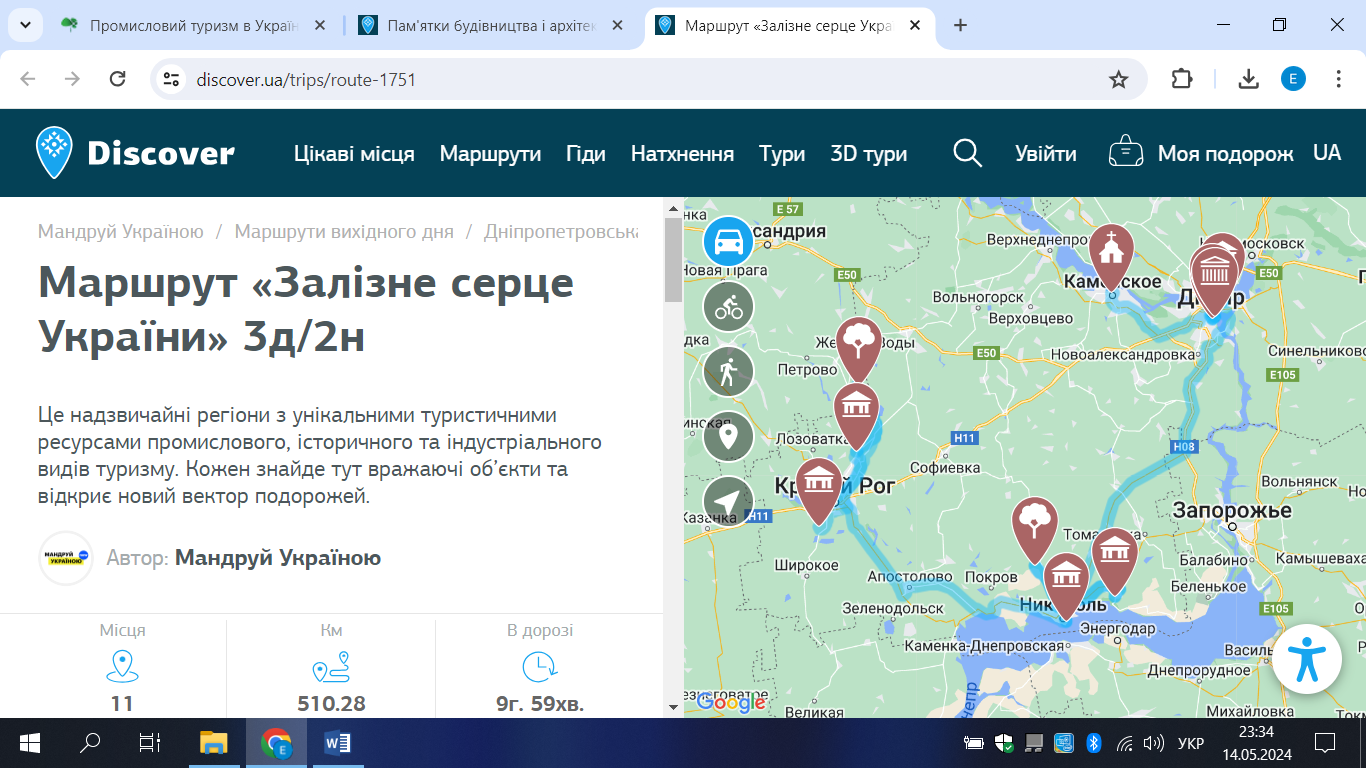 Додаток БМеталургійний електросталеплавильний завод «Інтерпайп Сталь»м.Дніпро, вул.Вінокурова 4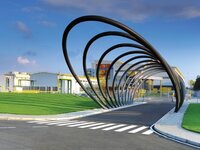 Національного центру аерокосмічної освіти молоді України ім. О. М. Макарова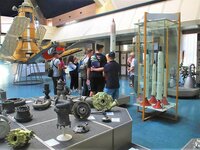 Центр Менора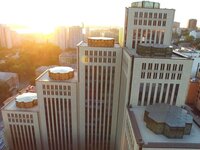 Діорама "Битва за Дніпро"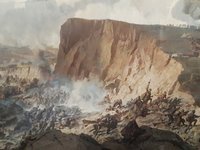 Костел Святого Миколая в Кам'янському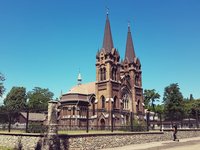 Південний гірничо-збагачувальний кар’єр (ПГЗК)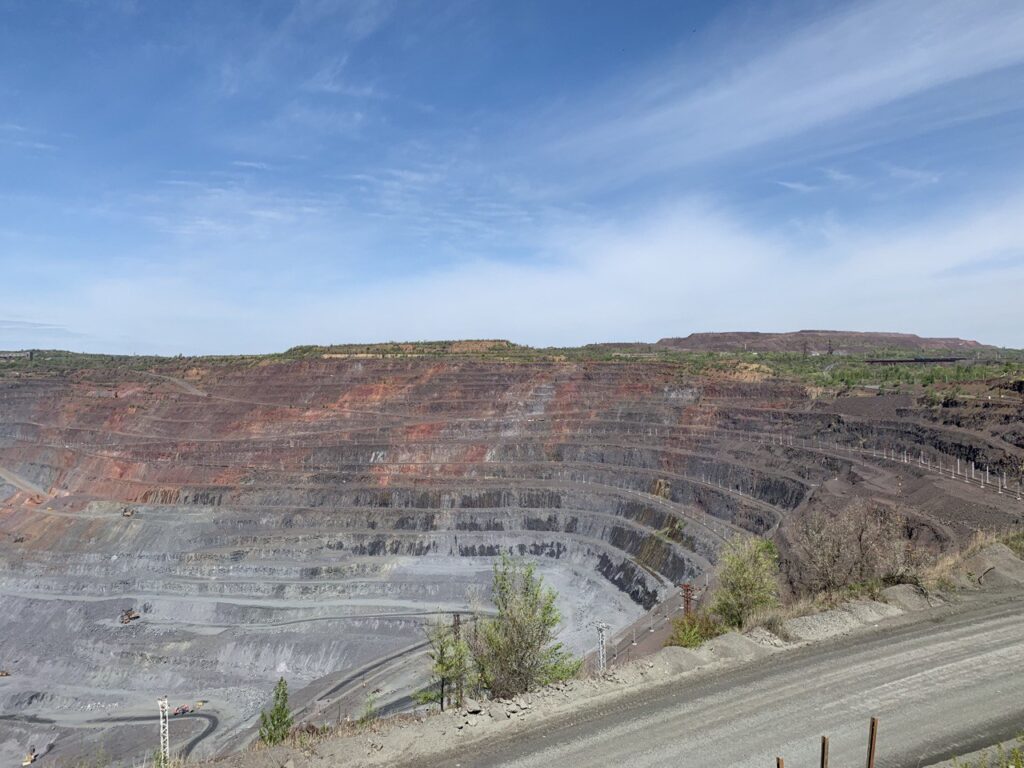 \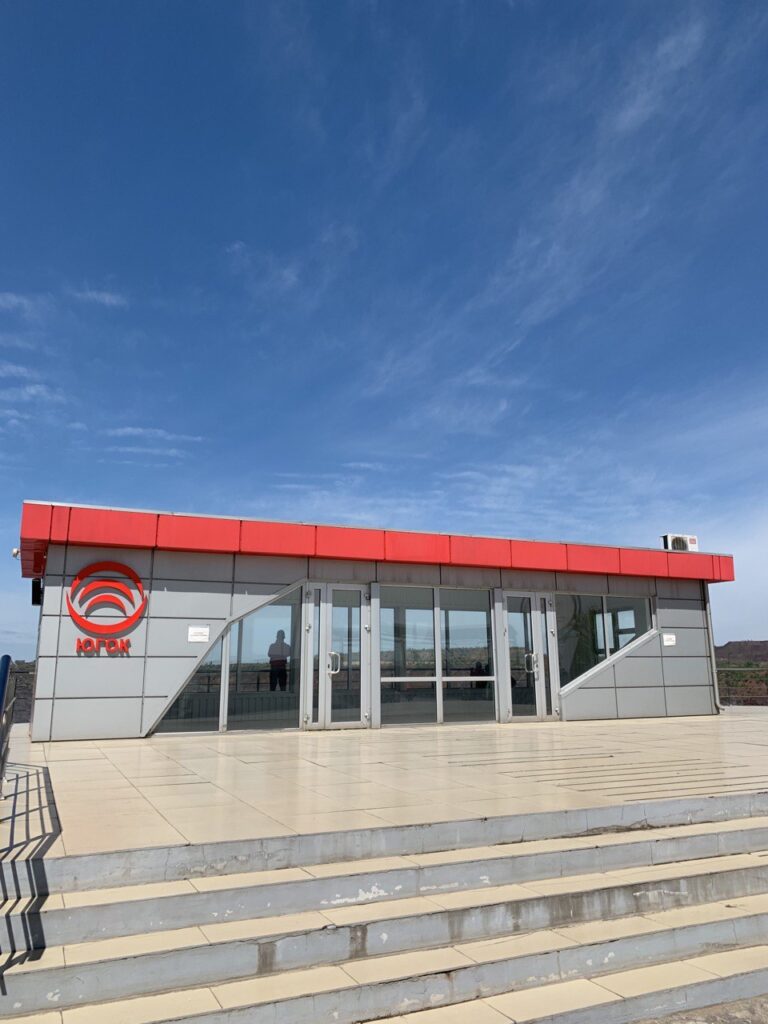 Кочубеївські штольні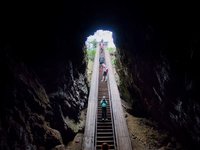 Марганецький гірничо-збагачувальний комбінат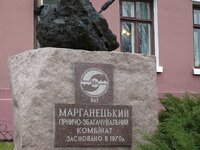 РозділКонсультантПідпис, датаПідпис, датаЗавдання видавЗавдання прийнявРозділ 1Криволапов Е.А.25.01.2425.01.24Розділ 2Криволапов Е.А.20.03.2420.03.24Розділ 3Криволапов Е.А.23.04.2423.04.24№з/пНазва етапів кваліфікаційної роботиСтрок виконання етапів роботиПримітка1.Вступ. Вивчення проблеми, опрацювання джерел та публікацій.Січень 2024 р.виконано2.Написання першого розділуЛютий 2024 р.виконано3.Написання другого розділуБерезень 2024 р.виконано4.Написання третього розділуКвітень 2024 р.виконано5.Написання висновків, комп’ютерний набір роботи Травень 2024 р.виконано6.Попередній захист кваліфікаційної роботи на кафедріТравень 2024 р.виконаноГрупаНазваІОб'єкти комплексного промислового освоєння – промислові міста і селища, промислові ландшафтиІІГірничорудні вироблення і шахти, що супроводжує їх інфраструктура, що формуються ними ландшафтиІІІГалузеві заводи і фабрики з супроводжуючою їх інфраструктуроюIVГідравлічні та гідротехнічні споруди і супроводжуюча їх інфраструктураVТранспортні об'єкти та об'єкти зв'язку з супроводжуючою їх інфраструктуроюVIПідприємства громадського призначенняVIIІнфраструктура беллігеративних ландшафтівVIIIАграрні форми природокористуванняІХАграрні поселення, створювані в результаті аграрного природокористування культурні ландшафтиХОб'єкти, що представляють інфраструктуру традиційних форм і способів етнічного локального природокористуванняХІОб'єкти, що їх репрезентують історичні факти расової та національної нетерпимості, трудової експлуатації, зведені в масштаби промислової діяльностіХІІІнші об'єкти специфічної промислової діяльності людиниАвторОб’єкти промислового туризмуВ. Пацюктранспортні, фабричні поселення, стародавні промислові об'єкти, заводи і фабрики, шахтиО. Бейдик,В. Новіковашахти і рудники, транспортна інфраструктура, виробничі будівлі, обладнання та механізми, промислові ландшафти, промислові поселення (міста, селища)В. Данильчуккорпоративні архіви і музеїв, заводи, шахти, банки, страхові компаній, торгові палати та інші центри економічної діяльності, транспортна інфраструктура, громадські будівлі і агропромислові комплексиВ. Запарійвиробничі центри (майстерні, металургійні заводи і фабрики, в яких є яке-небудь виробництво); склади і сховища; енергія (місця, де енергія генерується, передається і використовується, включаючи енергію падаючої води; транспорт; соціальне середовище (місця поселення робітників, школи, церкви, лікарні при фабриках та ін.)О. Пендерецькийпам'ятки історії та культури, що колись мали промислове значення, забезпечували людей засобами проживанняЮ. Тюттюникоб’єкти індустріальної культури в ландшафтах, які знаходяться на різних ступенях змін, здійснених людиноюЕтапПеріодЗміст еволюційного етапуЗародження промислового туризму30-70-ті рр. ХХ ст.Старопромислові регіони, що виникли на хвилі індустріалізації XIX-XX ст., зберегли потенціал екстенсивного промислового розвитку, зіткнулися з необхідністю модернізації традиційної галузевої структури, так першим прототипом промислового туризму були виробничі екскурсії. Відомо, що першим підприємством, що допустило до себе туристів у 1930 р. була компанія «Пежо» в м. Сошо (Франція).Становлення промислового туризму1980-2000 рр.На початку 80-х рр. ХХ ст. у західноєвропейському туроперейтингу з’являються перші організовані тури на промислові об’єкти.Під впливом публікацій італійського історика мистецтв Еудженно Батістеса європейці почали досліджувати старі, закинуті ще в 1950-х роках заводи, фабрики та шахти, називаючи їх першими пам’ятками індустріальної епохи. Більшість західних підприємств, незалежно від розміру, солідності та приналежності, відкрили свої прохідні для простих громадян, а ті звернули свою увагу на заводські та фабричні корпуси.Активізація розвитку індустріального туризму2000 р. –теперішній часРозвиток індустріального туризму спостерігається в авіапромисловості, автопромисловості, легкій промисловості. Свої двері для відвідувачів відчиняють літакобудівні корпорації Boeing, Airbus та ракетно-космічна Northrop Grumman, де демонструють усьому світу свою відкритість, безпечність та мирну спрямованість.Виробники Ford у процесі зацікавлення відвідувачів зробили основну ставку на багату історію своєї фірми.У спеціально створеному в Детройті «Червоному Центрі Форду» відвідувачів спочатку на спеціальних автобусах возять по місцях, де понад сторіччя тому жив та працював засновник компанії Генрі Форд. Потім, у Rare Historie Viewing, їм розповідають про всі злети та падіння, які пережила компанія.Великим попитом користуються тури на лялькові фабрики. Американська компанія American Girl, один з лідерів світового лялькового виробництва, відкрила в себе на батьківщині цілих три виробничих музеї-палаци: у Чикаго, Нью-Йорку та Лос-Анджелесі.КраїниОб’єкти промислового туризму в світіПроведення першої екскурсії для туристівАвстріяСкляний завод Riedel у КуфштайніПершу промислову екскурсію в Австрії провело підприємство з виготовлення оцту Gegenbauer, Відень у 1960. Двері інших промислових підприємств для туристів відкрилися після 1990 рр.АвстріяМузей Swarovski Kristallwelten в ВаттенсеПершу промислову екскурсію в Австрії провело підприємство з виготовлення оцту Gegenbauer, Відень у 1960. Двері інших промислових підприємств для туристів відкрилися після 1990 рр.АвстріяМузей Rolls-Royce, ДорнбірнПершу промислову екскурсію в Австрії провело підприємство з виготовлення оцту Gegenbauer, Відень у 1960. Двері інших промислових підприємств для туристів відкрилися після 1990 рр.АвстріяПідприємство з виготовлення оцту Gegenbauer, ВіденьПершу промислову екскурсію в Австрії провело підприємство з виготовлення оцту Gegenbauer, Відень у 1960. Двері інших промислових підприємств для туристів відкрилися після 1990 рр.Велика БританіяЗавод Jaguar у Касл-Бромвіч, БірмінгемСироварня Cheddar Gorge Cheese Company, м. Сомерсет є першою у Великої Британії, з туристичних промислових об’єктів, що запросила до себе гостей. Спочатку це була дегустація (1960 р.). Слід за прикладом прослідували інші підприємства виробництва.Велика БританіяСироварня Cheddar Gorge Cheese Company, СомерсетСироварня Cheddar Gorge Cheese Company, м. Сомерсет є першою у Великої Британії, з туристичних промислових об’єктів, що запросила до себе гостей. Спочатку це була дегустація (1960 р.). Слід за прикладом прослідували інші підприємства виробництва.Велика БританіяЗавод спортивних і гоночних машин Lotus у ХетелеСироварня Cheddar Gorge Cheese Company, м. Сомерсет є першою у Великої Британії, з туристичних промислових об’єктів, що запросила до себе гостей. Спочатку це була дегустація (1960 р.). Слід за прикладом прослідували інші підприємства виробництва.Велика БританіяЗавод Bentley у КрюСироварня Cheddar Gorge Cheese Company, м. Сомерсет є першою у Великої Британії, з туристичних промислових об’єктів, що запросила до себе гостей. Спочатку це була дегустація (1960 р.). Слід за прикладом прослідували інші підприємства виробництва.Велика БританіяКондитерська фабрика «Cadbury»Сироварня Cheddar Gorge Cheese Company, м. Сомерсет є першою у Великої Британії, з туристичних промислових об’єктів, що запросила до себе гостей. Спочатку це була дегустація (1960 р.). Слід за прикладом прослідували інші підприємства виробництва.НімеччинаМузей мейсенського порцеляну, МейсенУ 2000-ч рр. першими для відвідування свого виробництва туристів запросили Музеї Порше, Фольксваген та Mercedes-Benz.НімеччинаАвіаційний завод Airbus у Гамбурзі та БременіУ 2000-ч рр. першими для відвідування свого виробництва туристів запросили Музеї Порше, Фольксваген та Mercedes-Benz.НімеччинаМузей Порше, ШтутгартУ 2000-ч рр. першими для відвідування свого виробництва туристів запросили Музеї Порше, Фольксваген та Mercedes-Benz.НімеччинаФабрика шоколаду Ritter SportУ 2000-ч рр. першими для відвідування свого виробництва туристів запросили Музеї Порше, Фольксваген та Mercedes-Benz.НімеччинаМузей Mercedes-BenzУ 2000-ч рр. першими для відвідування свого виробництва туристів запросили Музеї Порше, Фольксваген та Mercedes-Benz.НімеччинаПивоварня Erdinger Weißbräu в ЕрдінгеУ 2000-ч рр. першими для відвідування свого виробництва туристів запросили Музеї Порше, Фольксваген та Mercedes-Benz.НімеччинаЗавод BMW у БерлініУ 2000-ч рр. першими для відвідування свого виробництва туристів запросили Музеї Порше, Фольксваген та Mercedes-Benz.НімеччинаМузей Фольксваген у ВольфсбурзіУ 2000-ч рр. першими для відвідування свого виробництва туристів запросили Музеї Порше, Фольксваген та Mercedes-Benz.ПольщаТиский пивоварний заводПіонером у розвитку шахтного туризму прийнято вважати соляну шахту Величку у Польщі. У XV столітті соляну шахту в Величці почали показувати привілейованим особам у пізнавальних цілях. У середині 1950-х років шахту відвідувало близько 200 тисяч чоловік щорічно, у першій половині 1970-х – 750 тисяч осіб, а після кризи 1981 року – 600 тисяч осіб.ПольщаПивоварний завод у місті ЖивецьПіонером у розвитку шахтного туризму прийнято вважати соляну шахту Величку у Польщі. У XV столітті соляну шахту в Величці почали показувати привілейованим особам у пізнавальних цілях. У середині 1950-х років шахту відвідувало близько 200 тисяч чоловік щорічно, у першій половині 1970-х – 750 тисяч осіб, а після кризи 1981 року – 600 тисяч осіб.ПольщаСоляна шахта «Величка»Піонером у розвитку шахтного туризму прийнято вважати соляну шахту Величку у Польщі. У XV столітті соляну шахту в Величці почали показувати привілейованим особам у пізнавальних цілях. У середині 1950-х років шахту відвідувало близько 200 тисяч чоловік щорічно, у першій половині 1970-х – 750 тисяч осіб, а після кризи 1981 року – 600 тисяч осіб.ФранціяМузей і завод Peugeot у СошоУ 1930 р. компанія «Пежо» у м. Сошо відчинила двері для туристів, та й стала прикладом для розвитку промислового туризму для інших промислових компаній.ФранціяСирний льох у Рокфорі та винний льох у ШампаніУ 1930 р. компанія «Пежо» у м. Сошо відчинила двері для туристів, та й стала прикладом для розвитку промислового туризму для інших промислових компаній.ФранціяЗавод мінеральної води Perrier у ВержезеУ 1930 р. компанія «Пежо» у м. Сошо відчинила двері для туристів, та й стала прикладом для розвитку промислового туризму для інших промислових компаній.ОбластьКількість діючих об’єктів промислового туризмуНайбільш відвідувані об’єкти промислового туризмуВінницька22Вінницька кондитерська фабрика «Roshen», Завод фруктових концентратів «Солодка мрія» Заводи-костели в Краківцю і Тиврові, Млин 1881 р. в ДашевіВолинська5Фабрика іграшок ЧП «Тигрес», Фабрика солодощів «Ласка»Дніпропетровська142Кар’єр «ГПЗК», Музей «Аресерол Міттал» (м. Кривий Ріг), Вокзал в СинельниковомуДонецька15Артемівський завод шампанських вин, Соляна шахта (м. Соледар), Маріуполь: промислові гігантиІвано-Франківська12Пивний заводСолеварня в Долині Віадук, Вокзал в ВорохтіЖитомирська53Кондитерська фабрика «Житомирські ласощі», Музей історії пожежної справи, Паровий млин (Нова Чорторія), Моісеївське родовище титануЗакарпатська21Селиська сироварня, завод «Чизай» (м. Берегово),Гребля на р. ТеребляЗапорізька12Дніпро-ГЕС, магазин-фабрика «Веселі карамелі»Кіровоградська3«Новоукраїнський гранітний кар’єр», ТОВ «Новоукраїнський комбінат хлібопродуктів»Київська101Завод «Coca-Cola», фабрика «Roshen», Водяний млин в селі СиняваЛуганська2ТОВ «Сватівське масло», м Сватове, скляний заводЛьвівська101Львівський музей шоколаду, фабрика «Світоч», Копальні нафти в Бориславі, Закинутий військовий аеродром під СтриємМиколаївська11Південноукраїнська АЕС, винзавод «Коблево», Первомайськ: залізничний містОдеська6Морський порт, винзавод «Шабо»Полтавська8Музей українського гончарства (с. Опішня), Решетилівська майстерня художніх промислівРівненська2ПП «Демидівський консервний завод», ТОВ «Торговий дім «Західна молочна група»Сумська11ДП «Сумський комбінат хлібопродуктів», Ворожба: прегарний вокзалТернопільська32Фабрика ялинкових іграшок, пивзавод, музей шоколаду «АВК»Вокзал в Підволочиську, Млин в ШидлівцяхХарківська11Кондитерська фабрика «Солодкий світ» − фірмовий магазин «Лакомка», лікеро-горілчаний завод «Prime», Вокзал у Харкові, Вокзал станції ЛозоваХерсонська8Кам’янські виноградники, винні підвали і музей, агропромислова фірма «Таврія»Хмельницька4Музей народних ремесел і народних промислів села, повітряні млини і давні поселення, с. Переясла-Хмельницький, Кам'янець-Подільський пивзавод, Руїни млина в ПривороттіЧеркаська 11Музей шоколаду «АВК»Млин у ВербівціЧернігівська1Чернігівська пивоварняЧернівецька1Вокзал в ЧернівцяхНайменування туристичного підприємстваСпецифіка діяльностіЦільовий ринокТОВ «Академія активного відпочинку»Організація пізнавальних турів до виробничих підприємств для туристів різних вікових категорійЄвропа, УкраїнаТОВ «Студсервіс»Організація пізнавальних турів до об’єктів індустріальної спадщини та виробничих підприємствЄвропа, УкраїнаТОВ «Ґоу ту Юкрейн»Організація пізнавальних турів об’єктів індустріальної спадщини та виробничих підприємств (короткотривалі подорожі та екскурсії)УкраїнаТОВ «Волинський туристичний кластер»Організація турів по об’єктах промислового туризму з метою підвищенню рівня екологічної свідомості громадян, енергетичній безпеці та охороні природного навколишнього середовищаЄвропа, УкраїнаBeten Tour InternationalОрганізація індивідуальних та групових турів по об’єктах промислового туризму (довготривалі та короткотривалі подорожі)Європа, Україна, Амеріка, Азія«Відвідай»Організація групових турів та екскурсій по об’єктах промислового туризмуЄвропа, УкраїнаПослуга Вартість  з 1 особи, грн.Проживання 1 ніч 2 ніч 370 425Харчування (обід, вечеря) 700Екскурсійне обслуговування 600Проїзд 1400Загалом 3495